Рабочая программа учебной дисциплины История музыкально-театрального искусства основной профессиональной образовательной программы высшего образования, рассмотрена и одобрена на заседании кафедры, протокол № 14 от 31.05.2021г.ОБЩИЕ СВЕДЕНИЯ Учебная дисциплина «История музыкально-театрального искусства» изучается в 9 – 10 семестрах.Курсовая работа – не предусмотрена.Форма промежуточной аттестации: Место учебной дисциплины в структуре ОПОПУчебная дисциплина «История музыкально-театрального искусства» включена в факультативную часть учебного плана подготовки специалистов по специальности 53.05.02 – Художественное руководство оперно-симфоническим оркестром и академическим хором, специализация – Художественное руководство оперно-симфоническим оркестром.Изучение дисциплины опирается на результаты освоения образовательной программы предыдущего уровня. Основой для освоения дисциплины являются результаты обучения по предшествующим и сопутствующим дисциплинам:История музыки;Дирижирование.Результаты обучения по учебной дисциплине, используются при изучении следующих дисциплин:Дирижирование;Подготовка к сдаче и сдача государственного экзамена.ЦЕЛИ И ПЛАНИРУЕМЫЕ РЕЗУЛЬТАТЫ ОБУЧЕНИЯ ПО ДИСЦИПЛИНЕформирование у обучающихся компетенций, установленной образовательной программой в соответствии с ФГОС ВО по данной дисциплине. Результатом обучения является овладение обучающимися знаниями, умениями, навыками и опытом деятельности, характеризующими процесс формирования компетенций и обеспечивающими достижение планируемых результатов освоения учебной дисциплины.2.1 Формируемые компетенции, индикаторы достижения компетенций, соотнесённые с планируемыми результатами обучения по дисциплине:СТРУКТУРА И СОДЕРЖАНИЕ УЧЕБНОЙ ДИСЦИПЛИНЫОбщая трудоёмкость учебной дисциплины по учебному плану составляет:Структура учебной дисциплины для обучающихся по видам занятий: Структура учебной дисциплины для обучающихся по разделам и темам дисциплины: Краткое содержание учебной дисциплиныСамостоятельная работа студента – обязательная часть образовательного процесса, направленная на развитие готовности к профессиональному и личностному самообразованию, на проектирование дальнейшего образовательного маршрута и профессиональной карьеры.Самостоятельная работа обучающихся по дисциплине «История музыкально-театрального искусства» организована как совокупность аудиторных и внеаудиторных занятий и работ, обеспечивающих успешное освоение дисциплины. Аудиторная самостоятельная работа обучающихся по дисциплине «История музыкально-театрального искусства» выполняется на учебных занятиях под руководством преподавателя и по его заданию. Аудиторная самостоятельная работа обучающихся входит в общий объем времени, отведенного учебным планом на аудиторную работу, и регламентируется расписанием учебных занятий. Внеаудиторная самостоятельная работа обучающихся – планируемая практическая работа обучающихся, выполняемая во внеаудиторное время по заданию и при методическом руководстве преподавателя, но без его непосредственного участия, расписанием учебных занятий не регламентируется.Внеаудиторная самостоятельная работа обучающихся включает в себя:подготовку к лекционным и практическим занятиям;изучение учебного материала;повышение технического и творческого потенциала через регулярный и систематический процесс самоподготовки;подготовку к текущей и промежуточной аттестации в течение семестра.Самостоятельная работа обучающихся с участием преподавателя в форме иной контактной работы предусматривает групповую работу с обучающимися и включает в себя проведение индивидуальных и групповых консультаций по отдельным темам/разделам дисциплины.Применение электронного обучения, дистанционных образовательных технологийПри реализации программы учебной дисциплины электронное обучение и дистанционные образовательные технологии не применяются.РЕЗУЛЬТАТЫ ОБУЧЕНИЯ ПО ДИСЦИПЛИНЕ, КРИТЕРИИ ОЦЕНКИ УРОВНЯ СФОРМИРОВАННОСТИ КОМПЕТЕНЦИЙ, СИСТЕМА И ШКАЛА ОЦЕНИВАНИЯСоотнесение планируемых результатов обучения с уровнями сформированности компетенции.ОЦЕНОЧНЫЕ СРЕДСТВА ДЛЯ ТЕКУЩЕГО КОНТРОЛЯ УСПЕВАЕМОСТИ И ПРОМЕЖУТОЧНОЙ АТТЕСТАЦИИ, ВКЛЮЧАЯ САМОСТОЯТЕЛЬНУЮ РАБОТУ ОБУЧАЮЩИХСЯПри проведении контроля самостоятельной работы обучающихся, текущего контроля и промежуточной аттестации по учебной дисциплине «История музыкально-театрального искусства» проверяется уровень сформированности у обучающихся компетенций и запланированных результатов обучения по дисциплине, указанных в разделе 2 настоящей программы.Формы текущего контроля успеваемости, примеры типовых заданий:Критерии, шкалы оценивания текущего контроля успеваемости:Промежуточная аттестация:Критерии, шкалы оценивания промежуточной аттестации учебной дисциплины:Система оценивания результатов текущего контроля и промежуточной аттестации.Оценка по дисциплине выставляется обучающемуся с учётом результатов текущей и промежуточной аттестации.ОБРАЗОВАТЕЛЬНЫЕ ТЕХНОЛОГИИРеализация программы предусматривает использование в процессе обучения следующих образовательных технологий:проектная деятельность;групповые дискуссии;анализ ситуаций;поиск и обработка информации с использованием сети Интернет;обучение в сотрудничестве (командная, групповая работа);ПРАКТИЧЕСКАЯ ПОДГОТОВКАПрактическая подготовка в рамках учебной дисциплины «История музыкально-театрального искусства» реализуется при проведении индивидуальных занятий, предусматривающих участие обучающихся в выполнении отдельных элементов работ, связанных с будущей профессиональной деятельностью. ОРГАНИЗАЦИЯ ОБРАЗОВАТЕЛЬНОГО ПРОЦЕССА ДЛЯ ЛИЦ С ОГРАНИЧЕННЫМИ ВОЗМОЖНОСТЯМИ ЗДОРОВЬЯПри обучении лиц с ограниченными возможностями здоровья и инвалидов используются подходы, способствующие созданию безбарьерной образовательной среды: технологии дифференциации и индивидуального обучения, применение соответствующих методик по работе с инвалидами, использование средств дистанционного общения, проведение дополнительных индивидуальных консультаций по изучаемым теоретическим вопросам и практическим занятиям, оказание помощи при подготовке к промежуточной аттестации.При необходимости рабочая программа дисциплины может быть адаптирована для обеспечения образовательного процесса лицам с ограниченными возможностями здоровья, в том числе для дистанционного обучения.Учебные и контрольно-измерительные материалы представляются в формах, доступных для изучения студентами с особыми образовательными потребностями с учетом нозологических групп инвалидов:Для подготовки к ответу на практическом занятии, студентам с ограниченными возможностями здоровья среднее время увеличивается по сравнению со средним временем подготовки обычного студента.Для студентов с инвалидностью или с ограниченными возможностями здоровья форма проведения текущей и промежуточной аттестации устанавливается с учетом индивидуальных психофизических особенностей (устно, письменно на бумаге, письменно на компьютере, в форме тестирования и т.п.). Промежуточная аттестация по дисциплине может проводиться в несколько этапов в форме рубежного контроля по завершению изучения отдельных тем дисциплины. При необходимости студенту предоставляется дополнительное время для подготовки ответа на зачете или экзамене.Для осуществления процедур текущего контроля успеваемости и промежуточной аттестации обучающихся создаются, при необходимости, фонды оценочных средств, адаптированные для лиц с ограниченными возможностями здоровья и позволяющие оценить достижение ими запланированных в основной образовательной программе результатов обучения и уровень сформированности всех компетенций, заявленных в образовательной программе.МАТЕРИАЛЬНО-ТЕХНИЧЕСКОЕ ОБЕСПЕЧЕНИЕ ДИСЦИПЛИНЫ «История музыкально-театрального искусства»Материально-техническое обеспечение «История музыкально-театрального искусства» при обучении с использованием традиционных технологий обучения.УЧЕБНО-МЕТОДИЧЕСКОЕ И ИНФОРМАЦИОННОЕ ОБЕСПЕЧЕНИЕ УЧЕБНОЙ ДИСЦИПЛИНЫИНФОРМАЦИОННОЕ ОБЕСПЕЧЕНИЕ УЧЕБНОГО ПРОЦЕССАРесурсы электронной библиотеки, информационно-справочные системы и профессиональные базы данных:11.2. Перечень программного обеспечения Не применяется.ЛИСТ УЧЕТА ОБНОВЛЕНИЙ РАБОЧЕЙ ПРОГРАММЫ УЧЕБНОЙ ДИСЦИПЛИНЫВ рабочую программу учебной дисциплины внесены изменения/обновления и утверждены на заседании кафедры Симфонического дирижирования и струнных инструментов:Министерство науки и высшего образования Российской ФедерацииМинистерство науки и высшего образования Российской ФедерацииМинистерство науки и высшего образования Российской ФедерацииМинистерство науки и высшего образования Российской ФедерацииМинистерство науки и высшего образования Российской ФедерацииМинистерство науки и высшего образования Российской ФедерацииФедеральное государственное бюджетное образовательное учреждениеФедеральное государственное бюджетное образовательное учреждениеФедеральное государственное бюджетное образовательное учреждениеФедеральное государственное бюджетное образовательное учреждениеФедеральное государственное бюджетное образовательное учреждениеФедеральное государственное бюджетное образовательное учреждениевысшего образованиявысшего образованиявысшего образованиявысшего образованиявысшего образованиявысшего образования«Российский государственный университет им. А.Н. Косыгина«Российский государственный университет им. А.Н. Косыгина«Российский государственный университет им. А.Н. Косыгина«Российский государственный университет им. А.Н. Косыгина«Российский государственный университет им. А.Н. Косыгина«Российский государственный университет им. А.Н. Косыгина(Технологии. Дизайн. Искусство)»(Технологии. Дизайн. Искусство)»(Технологии. Дизайн. Искусство)»(Технологии. Дизайн. Искусство)»(Технологии. Дизайн. Искусство)»(Технологии. Дизайн. Искусство)»Институт «Академия имени Маймонида»«Академия имени Маймонида»«Академия имени Маймонида»«Академия имени Маймонида»«Академия имени Маймонида»КафедраСольного пения и хорового дирижированияСольного пения и хорового дирижированияСольного пения и хорового дирижированияСольного пения и хорового дирижированияСольного пения и хорового дирижированияРАБОЧАЯ ПРОГРАММАУЧЕБНОЙ ДИСЦИПЛИНЫРАБОЧАЯ ПРОГРАММАУЧЕБНОЙ ДИСЦИПЛИНЫРАБОЧАЯ ПРОГРАММАУЧЕБНОЙ ДИСЦИПЛИНЫИстория музыкально-театрального искусстваИстория музыкально-театрального искусстваИстория музыкально-театрального искусстваУровень образования СпециалитетСпециалитетСпециальность53.05.02Художественное руководство оперно-симфоническим оркестром и академическим хоромСпециализацияХудожественное руководство оперно-симфоническим оркестромХудожественное руководство оперно-симфоническим оркестромСрок освоения образовательной программы по очной форме обучения5 лет5 летФорма обученияОчнаяОчнаяРазработчик рабочей программы учебной дисциплиныРазработчик рабочей программы учебной дисциплиныРазработчик рабочей программы учебной дисциплиныСт. преподаватель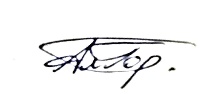 А.О. Гордон      А.О. Гордон      Заведующий кафедрой:Заведующий кафедрой:Я.И. Сушкова-Ирина                               девятый семестрдесятый семестр- зачет- зачетЦелью изучения дисциплины «История музыкально-театрального искусства» является изучение истории музыкального театра и особенностей его функционирования в современных условиях, интерпретация музыкально-театрального произведения как целостного феномена. Задачи дисциплины: формирование навыков анализа оперного и балетного сочинения в соотношении литературно-драматического, музыкального, сценического компонентов; понимание историко-стилевых процессов в западноевропейском и отечественном музыкальном театрах, природы театрального синтеза в историческом контексте исторического процесса; знание основ музыкально-театрального дела, функций театральных профессий, истории их становления и развития; овладение методами анализа режиссерских интерпретаций музыкально-театрального произведения, музыковедческой интерпретации постановок, созданных в русле аутентичной практики и режиссерского театра.Код и наименование компетенцииКод и наименование индикаторадостижения компетенцииПланируемые результаты обучения по дисциплине УК-5 Способен анализировать и учитывать разнообразие культур в процессе межкультурного взаимодействияИД-УК-5.1 Анализ важнейших идеологических и ценностных систем, сформировавшихся в ходе исторического развития; обоснование актуальности их использования при социальном и профессиональном взаимодействии;– анализирует специфику оркестровых сочинений для наиболее художественно оправданного и технически подготовленного составления концертной программы, проведения грамотной репетиционной работы;– осуществляет осмысленную и плодотворную деятельность по подготовке и проведению репетиционной работы для успешной реализации выступлений оркестра;- знает и применяет на практике базовые принципы музыкальной педагогики- изучает актуальные методики для решения художественно-исполнительских, а также педагогических задач, и оценки результатов их выполнения УК-5 Способен анализировать и учитывать разнообразие культур в процессе межкультурного взаимодействияИД-УК-5.2 Выстраивание социального профессионального взаимодействия с учетом особенностей основных форм научного и религиозного сознания, деловой и общей культуры представителей других этносов и конфессий, различных социальных групп;– анализирует специфику оркестровых сочинений для наиболее художественно оправданного и технически подготовленного составления концертной программы, проведения грамотной репетиционной работы;– осуществляет осмысленную и плодотворную деятельность по подготовке и проведению репетиционной работы для успешной реализации выступлений оркестра;- знает и применяет на практике базовые принципы музыкальной педагогики- изучает актуальные методики для решения художественно-исполнительских, а также педагогических задач, и оценки результатов их выполнения УК-5 Способен анализировать и учитывать разнообразие культур в процессе межкультурного взаимодействияИД-УК-5.3 Определение специфических особенностей художественного явления, произведения искусства, творчества композитора и исполнителя и их взаимосвязь в социально-историческом, этическом и философском контексте культуры– анализирует специфику оркестровых сочинений для наиболее художественно оправданного и технически подготовленного составления концертной программы, проведения грамотной репетиционной работы;– осуществляет осмысленную и плодотворную деятельность по подготовке и проведению репетиционной работы для успешной реализации выступлений оркестра;- знает и применяет на практике базовые принципы музыкальной педагогики- изучает актуальные методики для решения художественно-исполнительских, а также педагогических задач, и оценки результатов их выполнения по очной форме обучения – 5з.е.180час.Структура и объем дисциплиныСтруктура и объем дисциплиныСтруктура и объем дисциплиныСтруктура и объем дисциплиныСтруктура и объем дисциплиныСтруктура и объем дисциплиныСтруктура и объем дисциплиныСтруктура и объем дисциплиныСтруктура и объем дисциплиныСтруктура и объем дисциплиныОбъем дисциплины по семестрамформа промежуточной аттестациивсего, часКонтактная аудиторная работа, часКонтактная аудиторная работа, часКонтактная аудиторная работа, часКонтактная аудиторная работа, часСамостоятельная работа обучающегося, часСамостоятельная работа обучающегося, часСамостоятельная работа обучающегося, часОбъем дисциплины по семестрамформа промежуточной аттестациивсего, часлекции, часпрактические занятия, часИндивидуальные занятия, часпрактическая подготовка, часкурсовая работа/курсовой проектсамостоятельная работа обучающегося, часпромежуточная аттестация, час9 семестрЗачет7217173810 семестрЗачет108121284Всего:1805858122Планируемые (контролируемые) результаты освоения: код(ы) формируемой(ых) компетенции(й) и индикаторов достижения компетенцийНаименование разделов, тем;форма(ы) промежуточной аттестацииВиды учебной работыВиды учебной работыВиды учебной работыВиды учебной работыСамостоятельная работа, часВиды и формы контрольных мероприятий, обеспечивающие по совокупности текущий контроль успеваемости;формы промежуточного контроля успеваемостиПланируемые (контролируемые) результаты освоения: код(ы) формируемой(ых) компетенции(й) и индикаторов достижения компетенцийНаименование разделов, тем;форма(ы) промежуточной аттестацииКонтактная работаКонтактная работаКонтактная работаКонтактная работаСамостоятельная работа, часВиды и формы контрольных мероприятий, обеспечивающие по совокупности текущий контроль успеваемости;формы промежуточного контроля успеваемостиПланируемые (контролируемые) результаты освоения: код(ы) формируемой(ых) компетенции(й) и индикаторов достижения компетенцийНаименование разделов, тем;форма(ы) промежуточной аттестацииЛекции, часПрактические занятия, часИндивидуальные занятияПрактическая подготовка, часСамостоятельная работа, часВиды и формы контрольных мероприятий, обеспечивающие по совокупности текущий контроль успеваемости;формы промежуточного контроля успеваемостиДевятый семестрДевятый семестрДевятый семестрДевятый семестрДевятый семестрДевятый семестрДевятый семестрУК-5: ИД-УК-5.1ИД-УК-5.2ИД-УК-5.3Раздел 1. хххх38Форма текущего контроля: собеседованиеУК-5: ИД-УК-5.1ИД-УК-5.2ИД-УК-5.3Рождение оперы.Типы музыкальных театров.Венецианская барочная опера Опера и балет во Франции Неаполитанская опера XVIII века Опера и балет в эпоху Просвещения 1717Форма текущего контроля: собеседованиеУК-5: ИД-УК-5.1ИД-УК-5.2ИД-УК-5.3Рождение оперы.Типы музыкальных театров.Венецианская барочная опера Опера и балет во Франции Неаполитанская опера XVIII века Опера и балет в эпоху Просвещения 1717Форма текущего контроля: собеседованиеЗачетФорма промежуточного контроля: собеседованиеИТОГО за шестой семестр171738Десятый семестрУК-5: ИД-УК-5.1ИД-УК-5.2ИД-УК-5.3Раздел 2.84Форма текущего контроля: собеседованиеУК-5: ИД-УК-5.1ИД-УК-5.2ИД-УК-5.3Романтическая опера в Италии, Германии, Франции.Русская классическая опера.Современные тенденции в постановке романтических опер.Романтический балет.Судьбы оперного и балетного жанра в XX–XXI вв. 1212Форма текущего контроля: собеседованиеУК-5: ИД-УК-5.1ИД-УК-5.2ИД-УК-5.3Романтическая опера в Италии, Германии, Франции.Русская классическая опера.Современные тенденции в постановке романтических опер.Романтический балет.Судьбы оперного и балетного жанра в XX–XXI вв. 1212Форма текущего контроля: собеседованиеЗачетФорма промежуточного контроля: собеседованиеИТОГО за седьмой семестр121284Итого за весь период5858122№ ппНаименование раздела и темы дисциплиныСодержание раздела (темы)Раздел 1Рождение оперы.Типы музыкальных театров.Венецианская барочная опера Опера и балет во Франции Неаполитанская опера XVIII века Опера и балет в эпоху ПросвещенияТема 1. Рождение оперы Цели и задачи курса. Музыкальный театр как явление, в котором реализуется межвидовой синтез искусств – литературы (драмы), музыки, сценографии, актерского искусства. Исторические формы синтеза. Драма, живопись, музыка в центре синтетического целого – исторические формы взаимодействия искусств в опере. Балет как особый вид синтетического спектакля. «Опера до оперы» — музыка в древнегреческой трагедии, средневековые представления, ренессансные интермедии. Рождение оперы. Флорентийская камерата – образец приватного оперного театра. Соотношение поэзии и музыки. Роль Монтеверди в становлении оперы как жанра. Понятие исторически информированного исполнительства в отношении к музыкальному театру. «Орфей» Монтеверди в интерпретации разных дирижеров и режиссеров (видео). Тема 2. Типы музыкальных театров Придворный, публичный и приватный театр. Принципы организации и функционирования. Опера Барберини в Риме (XVII) век как специфический способ организации театра, сюжеты, жанры. Опера и религия. «Святой Алексей» Ланди (видео). Искусство кастратов и современная исполнительская практика. Тема 3. Венецианская барочная опера Появление публичной оперы в Венеции. Новое строение театрального здания. Понятие театрального сезона, разновидности сезонов. Новые оперные профессии. Жанр оперной трагикомедии. Функционирование публичного оперного театра в истории и в наше время. «Коронация Поппеи» Монтеверди и режиссерский театр нашего времени (видео). Тема 4. Опера и балет во Франции Французская оперная традиция XVII века – между барокко, классицизмом и рококо. Жанр лирической трагедии, комедии с музыкой, оперы-балета. Взаимоотношение слова, музыки, движения, декорационного искусства. «Армида» Люлли и «Паладины» Рамо (В. Кристи) – взаимодействие режиссерского театра и исторически информированного исполнительства (видео). Тема 5. Неаполитанская опера XVIII века Оперные жанры XVIII века – seria, интермеццо, диалектная комедия, buffa. Соотношение драмы и музыки в этих жанрах. Расцвет вокального исполнительства в итальянской серьезной опере. Жанровые разновидности комической оперы. «Артаксеркс» Л. Винчи – одна из вершин итальянского бельканто (видео). Типы арий, эстетика «светотени», вокальная техника. Тема 6. Опера и балет в эпоху Просвещения Новые эстетические идеалы второй половины XVIII века. Музыкальная драма и опера buffa. Французская и немецкая (зингшпиль) комические оперы. Новый подход к сюжету, партии персонажа, новые оперные формы. Опера и идеология. Драматический балет. Современные интерпретации опер Моцарта (видео). Балет «Дон Жуан» Глюка и Анджолини (видео). Рождение оперы.Типы музыкальных театров.Венецианская барочная опера Опера и балет во Франции Неаполитанская опера XVIII века Опера и балет в эпоху ПросвещенияТема 1. Рождение оперы Цели и задачи курса. Музыкальный театр как явление, в котором реализуется межвидовой синтез искусств – литературы (драмы), музыки, сценографии, актерского искусства. Исторические формы синтеза. Драма, живопись, музыка в центре синтетического целого – исторические формы взаимодействия искусств в опере. Балет как особый вид синтетического спектакля. «Опера до оперы» — музыка в древнегреческой трагедии, средневековые представления, ренессансные интермедии. Рождение оперы. Флорентийская камерата – образец приватного оперного театра. Соотношение поэзии и музыки. Роль Монтеверди в становлении оперы как жанра. Понятие исторически информированного исполнительства в отношении к музыкальному театру. «Орфей» Монтеверди в интерпретации разных дирижеров и режиссеров (видео). Тема 2. Типы музыкальных театров Придворный, публичный и приватный театр. Принципы организации и функционирования. Опера Барберини в Риме (XVII) век как специфический способ организации театра, сюжеты, жанры. Опера и религия. «Святой Алексей» Ланди (видео). Искусство кастратов и современная исполнительская практика. Тема 3. Венецианская барочная опера Появление публичной оперы в Венеции. Новое строение театрального здания. Понятие театрального сезона, разновидности сезонов. Новые оперные профессии. Жанр оперной трагикомедии. Функционирование публичного оперного театра в истории и в наше время. «Коронация Поппеи» Монтеверди и режиссерский театр нашего времени (видео). Тема 4. Опера и балет во Франции Французская оперная традиция XVII века – между барокко, классицизмом и рококо. Жанр лирической трагедии, комедии с музыкой, оперы-балета. Взаимоотношение слова, музыки, движения, декорационного искусства. «Армида» Люлли и «Паладины» Рамо (В. Кристи) – взаимодействие режиссерского театра и исторически информированного исполнительства (видео). Тема 5. Неаполитанская опера XVIII века Оперные жанры XVIII века – seria, интермеццо, диалектная комедия, buffa. Соотношение драмы и музыки в этих жанрах. Расцвет вокального исполнительства в итальянской серьезной опере. Жанровые разновидности комической оперы. «Артаксеркс» Л. Винчи – одна из вершин итальянского бельканто (видео). Типы арий, эстетика «светотени», вокальная техника. Тема 6. Опера и балет в эпоху Просвещения Новые эстетические идеалы второй половины XVIII века. Музыкальная драма и опера buffa. Французская и немецкая (зингшпиль) комические оперы. Новый подход к сюжету, партии персонажа, новые оперные формы. Опера и идеология. Драматический балет. Современные интерпретации опер Моцарта (видео). Балет «Дон Жуан» Глюка и Анджолини (видео). Раздел 2Романтическая опера в Италии, Германии, Франции.Русская классическая опера.Современные тенденции в постановке романтических опер.Романтический балет.Судьбы оперного и балетного жанра в XX–XXI вв. Тема 7. Романтическая опера в Италии, Германии, Франции Новые идеи, сюжеты, драматургические принципы в романтической опере. Понятие «национализма» и «историзма» в опере. Эволюция стиля бельканто. Реализм и романтизм в декорационном искусстве. «Золушка» Россини (видео). «Гугеноты» Мейербера (видео). Тема 8. Русская классическая опера Рождение оперы в России. Западноевропейские влияния. Роль итальянской оперы в придворной жизни XVIII века. Формирование национальных исполнительских сил (певцы, оркестранты). Первые русские оперы. Оперы Глинки — диплог с западноевропейской традицией. «Руслан и Людмила» Глинки в свете режиссерских экспериментов. Тема 9. Современные тенденции в постановке романтических опер Сравнение одной из ключевых опер (оперных сцен) эпохи романтизма в исполнении ряда выдающихся певцов и певиц. Тема 10. Романтический балет Романтический балет – классика балетного искусства. Новерр и его роль в балетном театре. Знаменитые танцовщики и балерины. Тема 11. Судьбы оперного и балетного жанра в XX–XXI вв. Новые оперные жанры. Понятие литературной оперы. Опера и принципы эпического театра. Мелодрама. Моноопера. Медиа-опера. Современные тенденции в хореографии. Романтическая опера в Италии, Германии, Франции.Русская классическая опера.Современные тенденции в постановке романтических опер.Романтический балет.Судьбы оперного и балетного жанра в XX–XXI вв. Тема 7. Романтическая опера в Италии, Германии, Франции Новые идеи, сюжеты, драматургические принципы в романтической опере. Понятие «национализма» и «историзма» в опере. Эволюция стиля бельканто. Реализм и романтизм в декорационном искусстве. «Золушка» Россини (видео). «Гугеноты» Мейербера (видео). Тема 8. Русская классическая опера Рождение оперы в России. Западноевропейские влияния. Роль итальянской оперы в придворной жизни XVIII века. Формирование национальных исполнительских сил (певцы, оркестранты). Первые русские оперы. Оперы Глинки — диплог с западноевропейской традицией. «Руслан и Людмила» Глинки в свете режиссерских экспериментов. Тема 9. Современные тенденции в постановке романтических опер Сравнение одной из ключевых опер (оперных сцен) эпохи романтизма в исполнении ряда выдающихся певцов и певиц. Тема 10. Романтический балет Романтический балет – классика балетного искусства. Новерр и его роль в балетном театре. Знаменитые танцовщики и балерины. Тема 11. Судьбы оперного и балетного жанра в XX–XXI вв. Новые оперные жанры. Понятие литературной оперы. Опера и принципы эпического театра. Мелодрама. Моноопера. Медиа-опера. Современные тенденции в хореографии. Уровни сформированности компетенцииОценка в пятибалльной системепо результатам текущей и промежуточной аттестацииПоказатели уровня сформированности Показатели уровня сформированности Показатели уровня сформированности Уровни сформированности компетенцииОценка в пятибалльной системепо результатам текущей и промежуточной аттестацииуниверсальной(-ых) компетенции(-й)общепрофессиональной(-ых) компетенцийпрофессиональной(-ых)компетенции(-й)Уровни сформированности компетенцииОценка в пятибалльной системепо результатам текущей и промежуточной аттестацииУК-5: ИД-УК-5.1ИД-УК-5.2ИД-УК-5.3высокийотличноОбучающийся– демонстрирует исчерпывающие знания в области основных исторических этапов развития музыкального театра от истоков до начала XXI века, а также в теории и истории гармонии, полифонии и музыкальных форм от средневековья до современности; – дает исчерпывающие ответы о тембровых и технологических возможностях исторических и современных музыкальных инструментов, основных направлениях и стилях музыки ХХ – начала XXI вв.; - проявляет умение тщательно и аргументированно анализировать музыкальное произведение в контексте композиционно-технических и музыкально-эстетических норм определенной исторической эпохи (определенной национальной школы), в том числе современности;- широко применяет музыкально-теоретические и музыкально-исторические знания в профессиональной деятельности; повышенныйхорошоОбучающийся– демонстрирует хорошие знания в области основных исторических этапов развития музыкального театра от истоков до начала XXI века, а также в теории и истории гармонии, полифонии и музыкальных форм от средневековья до современности; – дает уверенные ответы о тембровых и технологических возможностях исторических и современных музыкальных инструментов, основных направлениях и стилях музыки ХХ – начала XXI вв.; - проявляет умение подробно анализировать музыкальное произведение в контексте композиционно-технических и музыкально-эстетических норм определенной исторической эпохи (определенной национальной школы), в том числе современности;- уверенно применяет музыкально-теоретические и музыкально-исторические знания в профессиональной деятельности;базовыйудовлетворительноОбучающийся– демонстрирует удовлетворительные знания в области основных исторических этапов развития музыкального театра от истоков до начала XXI века, а также в теории и истории гармонии, полифонии и музыкальных форм от средневековья до современности; – дает удовлетворительные ответы о тембровых и технологических возможностях исторических и современных музыкальных инструментов, основных направлениях и стилях музыки ХХ – начала XXI вв.; - неуверенно проявляет умение анализировать музыкальное произведение в контексте композиционно-технических и музыкально-эстетических норм определенной исторической эпохи (определенной национальной школы), в том числе современности;- слабо применяет музыкально-теоретические и музыкально-исторические знания в профессиональной деятельности;низкийнеудовлетворительноОбучающийся:демонстрирует фрагментарные знания теоретического и практического материала, допускает грубые ошибки при его изложении на занятиях и в ходе промежуточной аттестации;не обладает достаточными навыками подбора оркестрового репертуара и составления концертной программы;анализирует оркестровый репертуар в недостаточном объеме, испытывает серьёзные затруднения в применении теоретических знаний, не справляется с решением задач профессиональной направленности высокого уровня сложности, обоснование принятых решений поверхностно или не корректно;демонстрирует отсутствие необходимых творческих способностей в понимании, изложении и практическом использовании профессиональных навыков, демонстрирует отсутствие устойчивых навыков при подготовке и проведении репетиционной работы для реализации концертной деятельности при руководстве оркестромне обладает навыками в области профессиональной коммуникации в составе при руководстве оркестром;коммуникативный статус неудовлетворительныйне ориентируется в исполняемом тексте, не способен давать профессионально грамотные ответы на вопросы жанрово-стилистических особенностей музыкального текстаиспытывает серьёзные затруднения в применении теоретических положений при решении практических задач профессиональной направленности стандартного уровня сложности, не владеет необходимыми для этого навыками и приёмами;не способен проанализировать музыкальное произведение, путается в жанрово-стилевых особенностях произведения;не владеет принципами пространственно-временной организации музыкального произведения, что затрудняет определение стилей и жанров произведения;выполняет задания только по образцу и под руководством преподавателя;ответ отражает отсутствие знаний на базовом уровне теоретического и практического материала в объеме, необходимом для дальнейшей учебы.Обучающийся:демонстрирует фрагментарные знания теоретического и практического материала, допускает грубые ошибки при его изложении на занятиях и в ходе промежуточной аттестации;не обладает достаточными навыками подбора оркестрового репертуара и составления концертной программы;анализирует оркестровый репертуар в недостаточном объеме, испытывает серьёзные затруднения в применении теоретических знаний, не справляется с решением задач профессиональной направленности высокого уровня сложности, обоснование принятых решений поверхностно или не корректно;демонстрирует отсутствие необходимых творческих способностей в понимании, изложении и практическом использовании профессиональных навыков, демонстрирует отсутствие устойчивых навыков при подготовке и проведении репетиционной работы для реализации концертной деятельности при руководстве оркестромне обладает навыками в области профессиональной коммуникации в составе при руководстве оркестром;коммуникативный статус неудовлетворительныйне ориентируется в исполняемом тексте, не способен давать профессионально грамотные ответы на вопросы жанрово-стилистических особенностей музыкального текстаиспытывает серьёзные затруднения в применении теоретических положений при решении практических задач профессиональной направленности стандартного уровня сложности, не владеет необходимыми для этого навыками и приёмами;не способен проанализировать музыкальное произведение, путается в жанрово-стилевых особенностях произведения;не владеет принципами пространственно-временной организации музыкального произведения, что затрудняет определение стилей и жанров произведения;выполняет задания только по образцу и под руководством преподавателя;ответ отражает отсутствие знаний на базовом уровне теоретического и практического материала в объеме, необходимом для дальнейшей учебы.Обучающийся:демонстрирует фрагментарные знания теоретического и практического материала, допускает грубые ошибки при его изложении на занятиях и в ходе промежуточной аттестации;не обладает достаточными навыками подбора оркестрового репертуара и составления концертной программы;анализирует оркестровый репертуар в недостаточном объеме, испытывает серьёзные затруднения в применении теоретических знаний, не справляется с решением задач профессиональной направленности высокого уровня сложности, обоснование принятых решений поверхностно или не корректно;демонстрирует отсутствие необходимых творческих способностей в понимании, изложении и практическом использовании профессиональных навыков, демонстрирует отсутствие устойчивых навыков при подготовке и проведении репетиционной работы для реализации концертной деятельности при руководстве оркестромне обладает навыками в области профессиональной коммуникации в составе при руководстве оркестром;коммуникативный статус неудовлетворительныйне ориентируется в исполняемом тексте, не способен давать профессионально грамотные ответы на вопросы жанрово-стилистических особенностей музыкального текстаиспытывает серьёзные затруднения в применении теоретических положений при решении практических задач профессиональной направленности стандартного уровня сложности, не владеет необходимыми для этого навыками и приёмами;не способен проанализировать музыкальное произведение, путается в жанрово-стилевых особенностях произведения;не владеет принципами пространственно-временной организации музыкального произведения, что затрудняет определение стилей и жанров произведения;выполняет задания только по образцу и под руководством преподавателя;ответ отражает отсутствие знаний на базовом уровне теоретического и практического материала в объеме, необходимом для дальнейшей учебы.№ ппФормы текущего контроляПримеры типовых заданийСобеседованиеМузыкальный театр как явление, в котором реализуется межвидовой синтез искусств – литературы (драмы), музыки, сценографии, актерского искусства. Исторические формы синтеза. Драма, живопись, музыка в центре синтетического целого – исторические формы взаимодействия искусств в опере. Балет как особый вид синтетического спектакля. «Опера до оперы» — музыка в древнегреческой трагедии, средневековые представления, ренессансные интермедии. Рождение оперы. Флорентийская камерата – образец приватного оперного театра. Соотношение поэзии и музыки. Роль Монтеверди в становлении оперы как жанра. Понятие исторически информированного исполнительства в отношении к музыкальному театру. «Орфей» Монтеверди в интерпретации разных дирижеров и режиссеров. Типы музыкальных театров. Придворный, публичный и приватный театр. Принципы организации и функционирования. Опера Барберини в Риме (XVII) век как специфический способ организации театра, сюжеты, жанры. Опера и религия. Искусство кастратов и современная исполнительская практика. Венецианская барочная опера. Появление публичной оперы в Венеции. Новое строение театрального здания. Понятие театрального сезона, разновидности сезонов. Новые оперные профессии. Жанр оперной трагикомедии. Функционирование публичного оперного театра в истории и в наше время. «Коронация Поппеи» Монтеверди и режиссерский театр нашего времени. Опера и балет во Франции. Французская оперная традиция XVII века – между барокко, классицизмом и рококо. Жанр лирической трагедии, комедии с музыкой, оперы-балета. Взаимоотношение слова, музыки, движения, декорационного искусства. «Армида» Люлли и «Паладины» Рамо (В. Кристи) – взаимодействие режиссерского театра и исторически информированного исполнительства. Неаполитанская опера XVIII века. Оперные жанры XVIII века – seria, интермеццо, диалектная комедия, buffa. Соотношение драмы и музыки в этих жанрах. Расцвет вокального исполнительства в итальянской серьезной опере. Жанровые разновидности комической оперы. Типы арий, эстетика «светотени», вокальная техника. Опера и балет в эпоху Просвещения. Новые эстетические идеалы второй половины XVIII века. Музыкальная драма и опера buffa. Французская и немецкая (зингшпиль) комические оперы. Новый подход к сюжету, партии персонажа, новые оперные формы. Опера и идеология. Драматический балет. Романтическая опера в Италии, Германии, Франции. Новые идеи, сюжеты, драматургические принципы в романтической опере. Понятие «национализма» и «историзма» в опере. Эволюция стиля бельканто. Реализм и романтизм в декорационном искусстве. Русская классическая опера. Рождение оперы в России. Западноевропейские влияния. Роль итальянской оперы в придворной жизни XVIII века. Формирование национальных исполнительских сил (певцы, оркестранты). Первые русские оперы. Оперы Глинки — диалог с западноевропейской традицией. «Руслан и Людмила» Глинки в свете режиссерских экспериментов. Современные тенденции в постановке романтических опер Сравнение одной из ключевых опер (оперных сцен) эпохи романтизма в исполнении ряда выдающихся певцов и певиц. Романтический балет – классика балетного искусства. Новерр и его роль в балетном театре. Знаменитые танцовщики и балерины. Судьбы оперного и балетного жанра в XX–XXI вв. Новые оперные жанры. Понятие литературной оперы. Опера и принципы эпического театра. Мелодрама. Моноопера. Медиа-опера. Современные тенденции в хореографии.СобеседованиеМузыкальный театр как явление, в котором реализуется межвидовой синтез искусств – литературы (драмы), музыки, сценографии, актерского искусства. Исторические формы синтеза. Драма, живопись, музыка в центре синтетического целого – исторические формы взаимодействия искусств в опере. Балет как особый вид синтетического спектакля. «Опера до оперы» — музыка в древнегреческой трагедии, средневековые представления, ренессансные интермедии. Рождение оперы. Флорентийская камерата – образец приватного оперного театра. Соотношение поэзии и музыки. Роль Монтеверди в становлении оперы как жанра. Понятие исторически информированного исполнительства в отношении к музыкальному театру. «Орфей» Монтеверди в интерпретации разных дирижеров и режиссеров. Типы музыкальных театров. Придворный, публичный и приватный театр. Принципы организации и функционирования. Опера Барберини в Риме (XVII) век как специфический способ организации театра, сюжеты, жанры. Опера и религия. Искусство кастратов и современная исполнительская практика. Венецианская барочная опера. Появление публичной оперы в Венеции. Новое строение театрального здания. Понятие театрального сезона, разновидности сезонов. Новые оперные профессии. Жанр оперной трагикомедии. Функционирование публичного оперного театра в истории и в наше время. «Коронация Поппеи» Монтеверди и режиссерский театр нашего времени. Опера и балет во Франции. Французская оперная традиция XVII века – между барокко, классицизмом и рококо. Жанр лирической трагедии, комедии с музыкой, оперы-балета. Взаимоотношение слова, музыки, движения, декорационного искусства. «Армида» Люлли и «Паладины» Рамо (В. Кристи) – взаимодействие режиссерского театра и исторически информированного исполнительства. Неаполитанская опера XVIII века. Оперные жанры XVIII века – seria, интермеццо, диалектная комедия, buffa. Соотношение драмы и музыки в этих жанрах. Расцвет вокального исполнительства в итальянской серьезной опере. Жанровые разновидности комической оперы. Типы арий, эстетика «светотени», вокальная техника. Опера и балет в эпоху Просвещения. Новые эстетические идеалы второй половины XVIII века. Музыкальная драма и опера buffa. Французская и немецкая (зингшпиль) комические оперы. Новый подход к сюжету, партии персонажа, новые оперные формы. Опера и идеология. Драматический балет. Романтическая опера в Италии, Германии, Франции. Новые идеи, сюжеты, драматургические принципы в романтической опере. Понятие «национализма» и «историзма» в опере. Эволюция стиля бельканто. Реализм и романтизм в декорационном искусстве. Русская классическая опера. Рождение оперы в России. Западноевропейские влияния. Роль итальянской оперы в придворной жизни XVIII века. Формирование национальных исполнительских сил (певцы, оркестранты). Первые русские оперы. Оперы Глинки — диалог с западноевропейской традицией. «Руслан и Людмила» Глинки в свете режиссерских экспериментов. Современные тенденции в постановке романтических опер Сравнение одной из ключевых опер (оперных сцен) эпохи романтизма в исполнении ряда выдающихся певцов и певиц. Романтический балет – классика балетного искусства. Новерр и его роль в балетном театре. Знаменитые танцовщики и балерины. Судьбы оперного и балетного жанра в XX–XXI вв. Новые оперные жанры. Понятие литературной оперы. Опера и принципы эпического театра. Мелодрама. Моноопера. Медиа-опера. Современные тенденции в хореографии.СобеседованиеМузыкальный театр как явление, в котором реализуется межвидовой синтез искусств – литературы (драмы), музыки, сценографии, актерского искусства. Исторические формы синтеза. Драма, живопись, музыка в центре синтетического целого – исторические формы взаимодействия искусств в опере. Балет как особый вид синтетического спектакля. «Опера до оперы» — музыка в древнегреческой трагедии, средневековые представления, ренессансные интермедии. Рождение оперы. Флорентийская камерата – образец приватного оперного театра. Соотношение поэзии и музыки. Роль Монтеверди в становлении оперы как жанра. Понятие исторически информированного исполнительства в отношении к музыкальному театру. «Орфей» Монтеверди в интерпретации разных дирижеров и режиссеров. Типы музыкальных театров. Придворный, публичный и приватный театр. Принципы организации и функционирования. Опера Барберини в Риме (XVII) век как специфический способ организации театра, сюжеты, жанры. Опера и религия. Искусство кастратов и современная исполнительская практика. Венецианская барочная опера. Появление публичной оперы в Венеции. Новое строение театрального здания. Понятие театрального сезона, разновидности сезонов. Новые оперные профессии. Жанр оперной трагикомедии. Функционирование публичного оперного театра в истории и в наше время. «Коронация Поппеи» Монтеверди и режиссерский театр нашего времени. Опера и балет во Франции. Французская оперная традиция XVII века – между барокко, классицизмом и рококо. Жанр лирической трагедии, комедии с музыкой, оперы-балета. Взаимоотношение слова, музыки, движения, декорационного искусства. «Армида» Люлли и «Паладины» Рамо (В. Кристи) – взаимодействие режиссерского театра и исторически информированного исполнительства. Неаполитанская опера XVIII века. Оперные жанры XVIII века – seria, интермеццо, диалектная комедия, buffa. Соотношение драмы и музыки в этих жанрах. Расцвет вокального исполнительства в итальянской серьезной опере. Жанровые разновидности комической оперы. Типы арий, эстетика «светотени», вокальная техника. Опера и балет в эпоху Просвещения. Новые эстетические идеалы второй половины XVIII века. Музыкальная драма и опера buffa. Французская и немецкая (зингшпиль) комические оперы. Новый подход к сюжету, партии персонажа, новые оперные формы. Опера и идеология. Драматический балет. Романтическая опера в Италии, Германии, Франции. Новые идеи, сюжеты, драматургические принципы в романтической опере. Понятие «национализма» и «историзма» в опере. Эволюция стиля бельканто. Реализм и романтизм в декорационном искусстве. Русская классическая опера. Рождение оперы в России. Западноевропейские влияния. Роль итальянской оперы в придворной жизни XVIII века. Формирование национальных исполнительских сил (певцы, оркестранты). Первые русские оперы. Оперы Глинки — диалог с западноевропейской традицией. «Руслан и Людмила» Глинки в свете режиссерских экспериментов. Современные тенденции в постановке романтических опер Сравнение одной из ключевых опер (оперных сцен) эпохи романтизма в исполнении ряда выдающихся певцов и певиц. Романтический балет – классика балетного искусства. Новерр и его роль в балетном театре. Знаменитые танцовщики и балерины. Судьбы оперного и балетного жанра в XX–XXI вв. Новые оперные жанры. Понятие литературной оперы. Опера и принципы эпического театра. Мелодрама. Моноопера. Медиа-опера. Современные тенденции в хореографии.СобеседованиеМузыкальный театр как явление, в котором реализуется межвидовой синтез искусств – литературы (драмы), музыки, сценографии, актерского искусства. Исторические формы синтеза. Драма, живопись, музыка в центре синтетического целого – исторические формы взаимодействия искусств в опере. Балет как особый вид синтетического спектакля. «Опера до оперы» — музыка в древнегреческой трагедии, средневековые представления, ренессансные интермедии. Рождение оперы. Флорентийская камерата – образец приватного оперного театра. Соотношение поэзии и музыки. Роль Монтеверди в становлении оперы как жанра. Понятие исторически информированного исполнительства в отношении к музыкальному театру. «Орфей» Монтеверди в интерпретации разных дирижеров и режиссеров. Типы музыкальных театров. Придворный, публичный и приватный театр. Принципы организации и функционирования. Опера Барберини в Риме (XVII) век как специфический способ организации театра, сюжеты, жанры. Опера и религия. Искусство кастратов и современная исполнительская практика. Венецианская барочная опера. Появление публичной оперы в Венеции. Новое строение театрального здания. Понятие театрального сезона, разновидности сезонов. Новые оперные профессии. Жанр оперной трагикомедии. Функционирование публичного оперного театра в истории и в наше время. «Коронация Поппеи» Монтеверди и режиссерский театр нашего времени. Опера и балет во Франции. Французская оперная традиция XVII века – между барокко, классицизмом и рококо. Жанр лирической трагедии, комедии с музыкой, оперы-балета. Взаимоотношение слова, музыки, движения, декорационного искусства. «Армида» Люлли и «Паладины» Рамо (В. Кристи) – взаимодействие режиссерского театра и исторически информированного исполнительства. Неаполитанская опера XVIII века. Оперные жанры XVIII века – seria, интермеццо, диалектная комедия, buffa. Соотношение драмы и музыки в этих жанрах. Расцвет вокального исполнительства в итальянской серьезной опере. Жанровые разновидности комической оперы. Типы арий, эстетика «светотени», вокальная техника. Опера и балет в эпоху Просвещения. Новые эстетические идеалы второй половины XVIII века. Музыкальная драма и опера buffa. Французская и немецкая (зингшпиль) комические оперы. Новый подход к сюжету, партии персонажа, новые оперные формы. Опера и идеология. Драматический балет. Романтическая опера в Италии, Германии, Франции. Новые идеи, сюжеты, драматургические принципы в романтической опере. Понятие «национализма» и «историзма» в опере. Эволюция стиля бельканто. Реализм и романтизм в декорационном искусстве. Русская классическая опера. Рождение оперы в России. Западноевропейские влияния. Роль итальянской оперы в придворной жизни XVIII века. Формирование национальных исполнительских сил (певцы, оркестранты). Первые русские оперы. Оперы Глинки — диалог с западноевропейской традицией. «Руслан и Людмила» Глинки в свете режиссерских экспериментов. Современные тенденции в постановке романтических опер Сравнение одной из ключевых опер (оперных сцен) эпохи романтизма в исполнении ряда выдающихся певцов и певиц. Романтический балет – классика балетного искусства. Новерр и его роль в балетном театре. Знаменитые танцовщики и балерины. Судьбы оперного и балетного жанра в XX–XXI вв. Новые оперные жанры. Понятие литературной оперы. Опера и принципы эпического театра. Мелодрама. Моноопера. Медиа-опера. Современные тенденции в хореографии.СобеседованиеМузыкальный театр как явление, в котором реализуется межвидовой синтез искусств – литературы (драмы), музыки, сценографии, актерского искусства. Исторические формы синтеза. Драма, живопись, музыка в центре синтетического целого – исторические формы взаимодействия искусств в опере. Балет как особый вид синтетического спектакля. «Опера до оперы» — музыка в древнегреческой трагедии, средневековые представления, ренессансные интермедии. Рождение оперы. Флорентийская камерата – образец приватного оперного театра. Соотношение поэзии и музыки. Роль Монтеверди в становлении оперы как жанра. Понятие исторически информированного исполнительства в отношении к музыкальному театру. «Орфей» Монтеверди в интерпретации разных дирижеров и режиссеров. Типы музыкальных театров. Придворный, публичный и приватный театр. Принципы организации и функционирования. Опера Барберини в Риме (XVII) век как специфический способ организации театра, сюжеты, жанры. Опера и религия. Искусство кастратов и современная исполнительская практика. Венецианская барочная опера. Появление публичной оперы в Венеции. Новое строение театрального здания. Понятие театрального сезона, разновидности сезонов. Новые оперные профессии. Жанр оперной трагикомедии. Функционирование публичного оперного театра в истории и в наше время. «Коронация Поппеи» Монтеверди и режиссерский театр нашего времени. Опера и балет во Франции. Французская оперная традиция XVII века – между барокко, классицизмом и рококо. Жанр лирической трагедии, комедии с музыкой, оперы-балета. Взаимоотношение слова, музыки, движения, декорационного искусства. «Армида» Люлли и «Паладины» Рамо (В. Кристи) – взаимодействие режиссерского театра и исторически информированного исполнительства. Неаполитанская опера XVIII века. Оперные жанры XVIII века – seria, интермеццо, диалектная комедия, buffa. Соотношение драмы и музыки в этих жанрах. Расцвет вокального исполнительства в итальянской серьезной опере. Жанровые разновидности комической оперы. Типы арий, эстетика «светотени», вокальная техника. Опера и балет в эпоху Просвещения. Новые эстетические идеалы второй половины XVIII века. Музыкальная драма и опера buffa. Французская и немецкая (зингшпиль) комические оперы. Новый подход к сюжету, партии персонажа, новые оперные формы. Опера и идеология. Драматический балет. Романтическая опера в Италии, Германии, Франции. Новые идеи, сюжеты, драматургические принципы в романтической опере. Понятие «национализма» и «историзма» в опере. Эволюция стиля бельканто. Реализм и романтизм в декорационном искусстве. Русская классическая опера. Рождение оперы в России. Западноевропейские влияния. Роль итальянской оперы в придворной жизни XVIII века. Формирование национальных исполнительских сил (певцы, оркестранты). Первые русские оперы. Оперы Глинки — диалог с западноевропейской традицией. «Руслан и Людмила» Глинки в свете режиссерских экспериментов. Современные тенденции в постановке романтических опер Сравнение одной из ключевых опер (оперных сцен) эпохи романтизма в исполнении ряда выдающихся певцов и певиц. Романтический балет – классика балетного искусства. Новерр и его роль в балетном театре. Знаменитые танцовщики и балерины. Судьбы оперного и балетного жанра в XX–XXI вв. Новые оперные жанры. Понятие литературной оперы. Опера и принципы эпического театра. Мелодрама. Моноопера. Медиа-опера. Современные тенденции в хореографии.СобеседованиеМузыкальный театр как явление, в котором реализуется межвидовой синтез искусств – литературы (драмы), музыки, сценографии, актерского искусства. Исторические формы синтеза. Драма, живопись, музыка в центре синтетического целого – исторические формы взаимодействия искусств в опере. Балет как особый вид синтетического спектакля. «Опера до оперы» — музыка в древнегреческой трагедии, средневековые представления, ренессансные интермедии. Рождение оперы. Флорентийская камерата – образец приватного оперного театра. Соотношение поэзии и музыки. Роль Монтеверди в становлении оперы как жанра. Понятие исторически информированного исполнительства в отношении к музыкальному театру. «Орфей» Монтеверди в интерпретации разных дирижеров и режиссеров. Типы музыкальных театров. Придворный, публичный и приватный театр. Принципы организации и функционирования. Опера Барберини в Риме (XVII) век как специфический способ организации театра, сюжеты, жанры. Опера и религия. Искусство кастратов и современная исполнительская практика. Венецианская барочная опера. Появление публичной оперы в Венеции. Новое строение театрального здания. Понятие театрального сезона, разновидности сезонов. Новые оперные профессии. Жанр оперной трагикомедии. Функционирование публичного оперного театра в истории и в наше время. «Коронация Поппеи» Монтеверди и режиссерский театр нашего времени. Опера и балет во Франции. Французская оперная традиция XVII века – между барокко, классицизмом и рококо. Жанр лирической трагедии, комедии с музыкой, оперы-балета. Взаимоотношение слова, музыки, движения, декорационного искусства. «Армида» Люлли и «Паладины» Рамо (В. Кристи) – взаимодействие режиссерского театра и исторически информированного исполнительства. Неаполитанская опера XVIII века. Оперные жанры XVIII века – seria, интермеццо, диалектная комедия, buffa. Соотношение драмы и музыки в этих жанрах. Расцвет вокального исполнительства в итальянской серьезной опере. Жанровые разновидности комической оперы. Типы арий, эстетика «светотени», вокальная техника. Опера и балет в эпоху Просвещения. Новые эстетические идеалы второй половины XVIII века. Музыкальная драма и опера buffa. Французская и немецкая (зингшпиль) комические оперы. Новый подход к сюжету, партии персонажа, новые оперные формы. Опера и идеология. Драматический балет. Романтическая опера в Италии, Германии, Франции. Новые идеи, сюжеты, драматургические принципы в романтической опере. Понятие «национализма» и «историзма» в опере. Эволюция стиля бельканто. Реализм и романтизм в декорационном искусстве. Русская классическая опера. Рождение оперы в России. Западноевропейские влияния. Роль итальянской оперы в придворной жизни XVIII века. Формирование национальных исполнительских сил (певцы, оркестранты). Первые русские оперы. Оперы Глинки — диалог с западноевропейской традицией. «Руслан и Людмила» Глинки в свете режиссерских экспериментов. Современные тенденции в постановке романтических опер Сравнение одной из ключевых опер (оперных сцен) эпохи романтизма в исполнении ряда выдающихся певцов и певиц. Романтический балет – классика балетного искусства. Новерр и его роль в балетном театре. Знаменитые танцовщики и балерины. Судьбы оперного и балетного жанра в XX–XXI вв. Новые оперные жанры. Понятие литературной оперы. Опера и принципы эпического театра. Мелодрама. Моноопера. Медиа-опера. Современные тенденции в хореографии.СобеседованиеМузыкальный театр как явление, в котором реализуется межвидовой синтез искусств – литературы (драмы), музыки, сценографии, актерского искусства. Исторические формы синтеза. Драма, живопись, музыка в центре синтетического целого – исторические формы взаимодействия искусств в опере. Балет как особый вид синтетического спектакля. «Опера до оперы» — музыка в древнегреческой трагедии, средневековые представления, ренессансные интермедии. Рождение оперы. Флорентийская камерата – образец приватного оперного театра. Соотношение поэзии и музыки. Роль Монтеверди в становлении оперы как жанра. Понятие исторически информированного исполнительства в отношении к музыкальному театру. «Орфей» Монтеверди в интерпретации разных дирижеров и режиссеров. Типы музыкальных театров. Придворный, публичный и приватный театр. Принципы организации и функционирования. Опера Барберини в Риме (XVII) век как специфический способ организации театра, сюжеты, жанры. Опера и религия. Искусство кастратов и современная исполнительская практика. Венецианская барочная опера. Появление публичной оперы в Венеции. Новое строение театрального здания. Понятие театрального сезона, разновидности сезонов. Новые оперные профессии. Жанр оперной трагикомедии. Функционирование публичного оперного театра в истории и в наше время. «Коронация Поппеи» Монтеверди и режиссерский театр нашего времени. Опера и балет во Франции. Французская оперная традиция XVII века – между барокко, классицизмом и рококо. Жанр лирической трагедии, комедии с музыкой, оперы-балета. Взаимоотношение слова, музыки, движения, декорационного искусства. «Армида» Люлли и «Паладины» Рамо (В. Кристи) – взаимодействие режиссерского театра и исторически информированного исполнительства. Неаполитанская опера XVIII века. Оперные жанры XVIII века – seria, интермеццо, диалектная комедия, buffa. Соотношение драмы и музыки в этих жанрах. Расцвет вокального исполнительства в итальянской серьезной опере. Жанровые разновидности комической оперы. Типы арий, эстетика «светотени», вокальная техника. Опера и балет в эпоху Просвещения. Новые эстетические идеалы второй половины XVIII века. Музыкальная драма и опера buffa. Французская и немецкая (зингшпиль) комические оперы. Новый подход к сюжету, партии персонажа, новые оперные формы. Опера и идеология. Драматический балет. Романтическая опера в Италии, Германии, Франции. Новые идеи, сюжеты, драматургические принципы в романтической опере. Понятие «национализма» и «историзма» в опере. Эволюция стиля бельканто. Реализм и романтизм в декорационном искусстве. Русская классическая опера. Рождение оперы в России. Западноевропейские влияния. Роль итальянской оперы в придворной жизни XVIII века. Формирование национальных исполнительских сил (певцы, оркестранты). Первые русские оперы. Оперы Глинки — диалог с западноевропейской традицией. «Руслан и Людмила» Глинки в свете режиссерских экспериментов. Современные тенденции в постановке романтических опер Сравнение одной из ключевых опер (оперных сцен) эпохи романтизма в исполнении ряда выдающихся певцов и певиц. Романтический балет – классика балетного искусства. Новерр и его роль в балетном театре. Знаменитые танцовщики и балерины. Судьбы оперного и балетного жанра в XX–XXI вв. Новые оперные жанры. Понятие литературной оперы. Опера и принципы эпического театра. Мелодрама. Моноопера. Медиа-опера. Современные тенденции в хореографии.СобеседованиеМузыкальный театр как явление, в котором реализуется межвидовой синтез искусств – литературы (драмы), музыки, сценографии, актерского искусства. Исторические формы синтеза. Драма, живопись, музыка в центре синтетического целого – исторические формы взаимодействия искусств в опере. Балет как особый вид синтетического спектакля. «Опера до оперы» — музыка в древнегреческой трагедии, средневековые представления, ренессансные интермедии. Рождение оперы. Флорентийская камерата – образец приватного оперного театра. Соотношение поэзии и музыки. Роль Монтеверди в становлении оперы как жанра. Понятие исторически информированного исполнительства в отношении к музыкальному театру. «Орфей» Монтеверди в интерпретации разных дирижеров и режиссеров. Типы музыкальных театров. Придворный, публичный и приватный театр. Принципы организации и функционирования. Опера Барберини в Риме (XVII) век как специфический способ организации театра, сюжеты, жанры. Опера и религия. Искусство кастратов и современная исполнительская практика. Венецианская барочная опера. Появление публичной оперы в Венеции. Новое строение театрального здания. Понятие театрального сезона, разновидности сезонов. Новые оперные профессии. Жанр оперной трагикомедии. Функционирование публичного оперного театра в истории и в наше время. «Коронация Поппеи» Монтеверди и режиссерский театр нашего времени. Опера и балет во Франции. Французская оперная традиция XVII века – между барокко, классицизмом и рококо. Жанр лирической трагедии, комедии с музыкой, оперы-балета. Взаимоотношение слова, музыки, движения, декорационного искусства. «Армида» Люлли и «Паладины» Рамо (В. Кристи) – взаимодействие режиссерского театра и исторически информированного исполнительства. Неаполитанская опера XVIII века. Оперные жанры XVIII века – seria, интермеццо, диалектная комедия, buffa. Соотношение драмы и музыки в этих жанрах. Расцвет вокального исполнительства в итальянской серьезной опере. Жанровые разновидности комической оперы. Типы арий, эстетика «светотени», вокальная техника. Опера и балет в эпоху Просвещения. Новые эстетические идеалы второй половины XVIII века. Музыкальная драма и опера buffa. Французская и немецкая (зингшпиль) комические оперы. Новый подход к сюжету, партии персонажа, новые оперные формы. Опера и идеология. Драматический балет. Романтическая опера в Италии, Германии, Франции. Новые идеи, сюжеты, драматургические принципы в романтической опере. Понятие «национализма» и «историзма» в опере. Эволюция стиля бельканто. Реализм и романтизм в декорационном искусстве. Русская классическая опера. Рождение оперы в России. Западноевропейские влияния. Роль итальянской оперы в придворной жизни XVIII века. Формирование национальных исполнительских сил (певцы, оркестранты). Первые русские оперы. Оперы Глинки — диалог с западноевропейской традицией. «Руслан и Людмила» Глинки в свете режиссерских экспериментов. Современные тенденции в постановке романтических опер Сравнение одной из ключевых опер (оперных сцен) эпохи романтизма в исполнении ряда выдающихся певцов и певиц. Романтический балет – классика балетного искусства. Новерр и его роль в балетном театре. Знаменитые танцовщики и балерины. Судьбы оперного и балетного жанра в XX–XXI вв. Новые оперные жанры. Понятие литературной оперы. Опера и принципы эпического театра. Мелодрама. Моноопера. Медиа-опера. Современные тенденции в хореографии.СобеседованиеМузыкальный театр как явление, в котором реализуется межвидовой синтез искусств – литературы (драмы), музыки, сценографии, актерского искусства. Исторические формы синтеза. Драма, живопись, музыка в центре синтетического целого – исторические формы взаимодействия искусств в опере. Балет как особый вид синтетического спектакля. «Опера до оперы» — музыка в древнегреческой трагедии, средневековые представления, ренессансные интермедии. Рождение оперы. Флорентийская камерата – образец приватного оперного театра. Соотношение поэзии и музыки. Роль Монтеверди в становлении оперы как жанра. Понятие исторически информированного исполнительства в отношении к музыкальному театру. «Орфей» Монтеверди в интерпретации разных дирижеров и режиссеров. Типы музыкальных театров. Придворный, публичный и приватный театр. Принципы организации и функционирования. Опера Барберини в Риме (XVII) век как специфический способ организации театра, сюжеты, жанры. Опера и религия. Искусство кастратов и современная исполнительская практика. Венецианская барочная опера. Появление публичной оперы в Венеции. Новое строение театрального здания. Понятие театрального сезона, разновидности сезонов. Новые оперные профессии. Жанр оперной трагикомедии. Функционирование публичного оперного театра в истории и в наше время. «Коронация Поппеи» Монтеверди и режиссерский театр нашего времени. Опера и балет во Франции. Французская оперная традиция XVII века – между барокко, классицизмом и рококо. Жанр лирической трагедии, комедии с музыкой, оперы-балета. Взаимоотношение слова, музыки, движения, декорационного искусства. «Армида» Люлли и «Паладины» Рамо (В. Кристи) – взаимодействие режиссерского театра и исторически информированного исполнительства. Неаполитанская опера XVIII века. Оперные жанры XVIII века – seria, интермеццо, диалектная комедия, buffa. Соотношение драмы и музыки в этих жанрах. Расцвет вокального исполнительства в итальянской серьезной опере. Жанровые разновидности комической оперы. Типы арий, эстетика «светотени», вокальная техника. Опера и балет в эпоху Просвещения. Новые эстетические идеалы второй половины XVIII века. Музыкальная драма и опера buffa. Французская и немецкая (зингшпиль) комические оперы. Новый подход к сюжету, партии персонажа, новые оперные формы. Опера и идеология. Драматический балет. Романтическая опера в Италии, Германии, Франции. Новые идеи, сюжеты, драматургические принципы в романтической опере. Понятие «национализма» и «историзма» в опере. Эволюция стиля бельканто. Реализм и романтизм в декорационном искусстве. Русская классическая опера. Рождение оперы в России. Западноевропейские влияния. Роль итальянской оперы в придворной жизни XVIII века. Формирование национальных исполнительских сил (певцы, оркестранты). Первые русские оперы. Оперы Глинки — диалог с западноевропейской традицией. «Руслан и Людмила» Глинки в свете режиссерских экспериментов. Современные тенденции в постановке романтических опер Сравнение одной из ключевых опер (оперных сцен) эпохи романтизма в исполнении ряда выдающихся певцов и певиц. Романтический балет – классика балетного искусства. Новерр и его роль в балетном театре. Знаменитые танцовщики и балерины. Судьбы оперного и балетного жанра в XX–XXI вв. Новые оперные жанры. Понятие литературной оперы. Опера и принципы эпического театра. Мелодрама. Моноопера. Медиа-опера. Современные тенденции в хореографии.Наименование оценочного средства (контрольно-оценочного мероприятия)Критерии оцениванияШкалы оцениванияШкалы оцениванияНаименование оценочного средства (контрольно-оценочного мероприятия)Критерии оценивания100-балльная системаПятибалльная системаСобеседованиеОбучающийся исчерпывающе ответил на вопросы собеседования. В ответе были учтены все аспекты истории музыкального театра; приведены примеры, отражающие полное овладение контекстом изучаемой дисциплины. Обучающийся четко организовал свою подготовительную работу и успешно прошел собеседование на высоком профессиональном уровне.5СобеседованиеОбучающийся хорошо ответил на вопросы собеседования. В ответе были учтены многие аспекты истории музыкального театра; приведены примеры, отражающие хорошую степень овладения контекстом изучаемой дисциплины. Обучающийся успешно организовал свою подготовительную работу и хорошо прошел собеседование.4СобеседованиеОбучающийся ответил на вопросы собеседования со значительными неточностями. В ответе были утрачены существенные аспекты истории музыкального театра; приведены примеры, отражающие неполное овладение контекстом изучаемой дисциплины.Обучающийся испытывал трудности с организацией своей подготовительной работы, из-за чего собеседование было пройдено с существенными недочетами.3СобеседованиеОбучающийся ответил на вопросы собеседования с многочисленными ошибками и искажениями. В ответе были утрачены многие аспекты истории музыкального театра; не приведены примеры, отражающие овладение контекстом изучаемой дисциплины. Обучающийся испытывал непреодолимые трудности с организацией своей подготовительной работы.2Форма промежуточной аттестацииТиповые контрольные задания и иные материалыдля проведения промежуточной аттестации:ЗачетСобеседованиеМузыкальный театр как явление, в котором реализуется межвидовой синтез искусств – литературы (драмы), музыки, сценографии, актерского искусства. Исторические формы синтеза. Драма, живопись, музыка в центре синтетического целого – исторические формы взаимодействия искусств в опере. Балет как особый вид синтетического спектакля. «Опера до оперы» — музыка в древнегреческой трагедии, средневековые представления, ренессансные интермедии. Рождение оперы. Флорентийская камерата – образец приватного оперного театра. Соотношение поэзии и музыки. Роль Монтеверди в становлении оперы как жанра. Понятие исторически информированного исполнительства в отношении к музыкальному театру. «Орфей» Монтеверди в интерпретации разных дирижеров и режиссеров. Типы музыкальных театров. Придворный, публичный и приватный театр. Принципы организации и функционирования. Опера Барберини в Риме (XVII) век как специфический способ организации театра, сюжеты, жанры. Опера и религия. Искусство кастратов и современная исполнительская практика. Венецианская барочная опера. Появление публичной оперы в Венеции. Новое строение театрального здания. Понятие театрального сезона, разновидности сезонов. Новые оперные профессии. Жанр оперной трагикомедии. Функционирование публичного оперного театра в истории и в наше время. «Коронация Поппеи» Монтеверди и режиссерский театр нашего времени. Опера и балет во Франции. Французская оперная традиция XVII века – между барокко, классицизмом и рококо. Жанр лирической трагедии, комедии с музыкой, оперы-балета. Взаимоотношение слова, музыки, движения, декорационного искусства. «Армида» Люлли и «Паладины» Рамо (В. Кристи) – взаимодействие режиссерского театра и исторически информированного исполнительства. Неаполитанская опера XVIII века. Оперные жанры XVIII века – seria, интермеццо, диалектная комедия, buffa. Соотношение драмы и музыки в этих жанрах. Расцвет вокального исполнительства в итальянской серьезной опере. Жанровые разновидности комической оперы. Типы арий, эстетика «светотени», вокальная техника. Опера и балет в эпоху Просвещения. Новые эстетические идеалы второй половины XVIII века. Музыкальная драма и опера buffa. Французская и немецкая (зингшпиль) комические оперы. Новый подход к сюжету, партии персонажа, новые оперные формы. Опера и идеология. Драматический балет. Романтическая опера в Италии, Германии, Франции. Новые идеи, сюжеты, драматургические принципы в романтической опере. Понятие «национализма» и «историзма» в опере. Эволюция стиля бельканто. Реализм и романтизм в декорационном искусстве. Русская классическая опера. Рождение оперы в России. Западноевропейские влияния. Роль итальянской оперы в придворной жизни XVIII века. Формирование национальных исполнительских сил (певцы, оркестранты). Первые русские оперы. Оперы Глинки — диалог с западноевропейской традицией. «Руслан и Людмила» Глинки в свете режиссерских экспериментов. Современные тенденции в постановке романтических опер Сравнение одной из ключевых опер (оперных сцен) эпохи романтизма в исполнении ряда выдающихся певцов и певиц. Романтический балет – классика балетного искусства. Новерр и его роль в балетном театре. Знаменитые танцовщики и балерины. Судьбы оперного и балетного жанра в XX–XXI вв. Новые оперные жанры. Понятие литературной оперы. Опера и принципы эпического театра. Мелодрама. Моноопера. Медиа-опера. Современные тенденции в хореографии.ЗачетСобеседованиеМузыкальный театр как явление, в котором реализуется межвидовой синтез искусств – литературы (драмы), музыки, сценографии, актерского искусства. Исторические формы синтеза. Драма, живопись, музыка в центре синтетического целого – исторические формы взаимодействия искусств в опере. Балет как особый вид синтетического спектакля. «Опера до оперы» — музыка в древнегреческой трагедии, средневековые представления, ренессансные интермедии. Рождение оперы. Флорентийская камерата – образец приватного оперного театра. Соотношение поэзии и музыки. Роль Монтеверди в становлении оперы как жанра. Понятие исторически информированного исполнительства в отношении к музыкальному театру. «Орфей» Монтеверди в интерпретации разных дирижеров и режиссеров. Типы музыкальных театров. Придворный, публичный и приватный театр. Принципы организации и функционирования. Опера Барберини в Риме (XVII) век как специфический способ организации театра, сюжеты, жанры. Опера и религия. Искусство кастратов и современная исполнительская практика. Венецианская барочная опера. Появление публичной оперы в Венеции. Новое строение театрального здания. Понятие театрального сезона, разновидности сезонов. Новые оперные профессии. Жанр оперной трагикомедии. Функционирование публичного оперного театра в истории и в наше время. «Коронация Поппеи» Монтеверди и режиссерский театр нашего времени. Опера и балет во Франции. Французская оперная традиция XVII века – между барокко, классицизмом и рококо. Жанр лирической трагедии, комедии с музыкой, оперы-балета. Взаимоотношение слова, музыки, движения, декорационного искусства. «Армида» Люлли и «Паладины» Рамо (В. Кристи) – взаимодействие режиссерского театра и исторически информированного исполнительства. Неаполитанская опера XVIII века. Оперные жанры XVIII века – seria, интермеццо, диалектная комедия, buffa. Соотношение драмы и музыки в этих жанрах. Расцвет вокального исполнительства в итальянской серьезной опере. Жанровые разновидности комической оперы. Типы арий, эстетика «светотени», вокальная техника. Опера и балет в эпоху Просвещения. Новые эстетические идеалы второй половины XVIII века. Музыкальная драма и опера buffa. Французская и немецкая (зингшпиль) комические оперы. Новый подход к сюжету, партии персонажа, новые оперные формы. Опера и идеология. Драматический балет. Романтическая опера в Италии, Германии, Франции. Новые идеи, сюжеты, драматургические принципы в романтической опере. Понятие «национализма» и «историзма» в опере. Эволюция стиля бельканто. Реализм и романтизм в декорационном искусстве. Русская классическая опера. Рождение оперы в России. Западноевропейские влияния. Роль итальянской оперы в придворной жизни XVIII века. Формирование национальных исполнительских сил (певцы, оркестранты). Первые русские оперы. Оперы Глинки — диалог с западноевропейской традицией. «Руслан и Людмила» Глинки в свете режиссерских экспериментов. Современные тенденции в постановке романтических опер Сравнение одной из ключевых опер (оперных сцен) эпохи романтизма в исполнении ряда выдающихся певцов и певиц. Романтический балет – классика балетного искусства. Новерр и его роль в балетном театре. Знаменитые танцовщики и балерины. Судьбы оперного и балетного жанра в XX–XXI вв. Новые оперные жанры. Понятие литературной оперы. Опера и принципы эпического театра. Мелодрама. Моноопера. Медиа-опера. Современные тенденции в хореографии.ЗачетСобеседованиеМузыкальный театр как явление, в котором реализуется межвидовой синтез искусств – литературы (драмы), музыки, сценографии, актерского искусства. Исторические формы синтеза. Драма, живопись, музыка в центре синтетического целого – исторические формы взаимодействия искусств в опере. Балет как особый вид синтетического спектакля. «Опера до оперы» — музыка в древнегреческой трагедии, средневековые представления, ренессансные интермедии. Рождение оперы. Флорентийская камерата – образец приватного оперного театра. Соотношение поэзии и музыки. Роль Монтеверди в становлении оперы как жанра. Понятие исторически информированного исполнительства в отношении к музыкальному театру. «Орфей» Монтеверди в интерпретации разных дирижеров и режиссеров. Типы музыкальных театров. Придворный, публичный и приватный театр. Принципы организации и функционирования. Опера Барберини в Риме (XVII) век как специфический способ организации театра, сюжеты, жанры. Опера и религия. Искусство кастратов и современная исполнительская практика. Венецианская барочная опера. Появление публичной оперы в Венеции. Новое строение театрального здания. Понятие театрального сезона, разновидности сезонов. Новые оперные профессии. Жанр оперной трагикомедии. Функционирование публичного оперного театра в истории и в наше время. «Коронация Поппеи» Монтеверди и режиссерский театр нашего времени. Опера и балет во Франции. Французская оперная традиция XVII века – между барокко, классицизмом и рококо. Жанр лирической трагедии, комедии с музыкой, оперы-балета. Взаимоотношение слова, музыки, движения, декорационного искусства. «Армида» Люлли и «Паладины» Рамо (В. Кристи) – взаимодействие режиссерского театра и исторически информированного исполнительства. Неаполитанская опера XVIII века. Оперные жанры XVIII века – seria, интермеццо, диалектная комедия, buffa. Соотношение драмы и музыки в этих жанрах. Расцвет вокального исполнительства в итальянской серьезной опере. Жанровые разновидности комической оперы. Типы арий, эстетика «светотени», вокальная техника. Опера и балет в эпоху Просвещения. Новые эстетические идеалы второй половины XVIII века. Музыкальная драма и опера buffa. Французская и немецкая (зингшпиль) комические оперы. Новый подход к сюжету, партии персонажа, новые оперные формы. Опера и идеология. Драматический балет. Романтическая опера в Италии, Германии, Франции. Новые идеи, сюжеты, драматургические принципы в романтической опере. Понятие «национализма» и «историзма» в опере. Эволюция стиля бельканто. Реализм и романтизм в декорационном искусстве. Русская классическая опера. Рождение оперы в России. Западноевропейские влияния. Роль итальянской оперы в придворной жизни XVIII века. Формирование национальных исполнительских сил (певцы, оркестранты). Первые русские оперы. Оперы Глинки — диалог с западноевропейской традицией. «Руслан и Людмила» Глинки в свете режиссерских экспериментов. Современные тенденции в постановке романтических опер Сравнение одной из ключевых опер (оперных сцен) эпохи романтизма в исполнении ряда выдающихся певцов и певиц. Романтический балет – классика балетного искусства. Новерр и его роль в балетном театре. Знаменитые танцовщики и балерины. Судьбы оперного и балетного жанра в XX–XXI вв. Новые оперные жанры. Понятие литературной оперы. Опера и принципы эпического театра. Мелодрама. Моноопера. Медиа-опера. Современные тенденции в хореографии.ЗачетСобеседованиеМузыкальный театр как явление, в котором реализуется межвидовой синтез искусств – литературы (драмы), музыки, сценографии, актерского искусства. Исторические формы синтеза. Драма, живопись, музыка в центре синтетического целого – исторические формы взаимодействия искусств в опере. Балет как особый вид синтетического спектакля. «Опера до оперы» — музыка в древнегреческой трагедии, средневековые представления, ренессансные интермедии. Рождение оперы. Флорентийская камерата – образец приватного оперного театра. Соотношение поэзии и музыки. Роль Монтеверди в становлении оперы как жанра. Понятие исторически информированного исполнительства в отношении к музыкальному театру. «Орфей» Монтеверди в интерпретации разных дирижеров и режиссеров. Типы музыкальных театров. Придворный, публичный и приватный театр. Принципы организации и функционирования. Опера Барберини в Риме (XVII) век как специфический способ организации театра, сюжеты, жанры. Опера и религия. Искусство кастратов и современная исполнительская практика. Венецианская барочная опера. Появление публичной оперы в Венеции. Новое строение театрального здания. Понятие театрального сезона, разновидности сезонов. Новые оперные профессии. Жанр оперной трагикомедии. Функционирование публичного оперного театра в истории и в наше время. «Коронация Поппеи» Монтеверди и режиссерский театр нашего времени. Опера и балет во Франции. Французская оперная традиция XVII века – между барокко, классицизмом и рококо. Жанр лирической трагедии, комедии с музыкой, оперы-балета. Взаимоотношение слова, музыки, движения, декорационного искусства. «Армида» Люлли и «Паладины» Рамо (В. Кристи) – взаимодействие режиссерского театра и исторически информированного исполнительства. Неаполитанская опера XVIII века. Оперные жанры XVIII века – seria, интермеццо, диалектная комедия, buffa. Соотношение драмы и музыки в этих жанрах. Расцвет вокального исполнительства в итальянской серьезной опере. Жанровые разновидности комической оперы. Типы арий, эстетика «светотени», вокальная техника. Опера и балет в эпоху Просвещения. Новые эстетические идеалы второй половины XVIII века. Музыкальная драма и опера buffa. Французская и немецкая (зингшпиль) комические оперы. Новый подход к сюжету, партии персонажа, новые оперные формы. Опера и идеология. Драматический балет. Романтическая опера в Италии, Германии, Франции. Новые идеи, сюжеты, драматургические принципы в романтической опере. Понятие «национализма» и «историзма» в опере. Эволюция стиля бельканто. Реализм и романтизм в декорационном искусстве. Русская классическая опера. Рождение оперы в России. Западноевропейские влияния. Роль итальянской оперы в придворной жизни XVIII века. Формирование национальных исполнительских сил (певцы, оркестранты). Первые русские оперы. Оперы Глинки — диалог с западноевропейской традицией. «Руслан и Людмила» Глинки в свете режиссерских экспериментов. Современные тенденции в постановке романтических опер Сравнение одной из ключевых опер (оперных сцен) эпохи романтизма в исполнении ряда выдающихся певцов и певиц. Романтический балет – классика балетного искусства. Новерр и его роль в балетном театре. Знаменитые танцовщики и балерины. Судьбы оперного и балетного жанра в XX–XXI вв. Новые оперные жанры. Понятие литературной оперы. Опера и принципы эпического театра. Мелодрама. Моноопера. Медиа-опера. Современные тенденции в хореографии.ЗачетСобеседованиеМузыкальный театр как явление, в котором реализуется межвидовой синтез искусств – литературы (драмы), музыки, сценографии, актерского искусства. Исторические формы синтеза. Драма, живопись, музыка в центре синтетического целого – исторические формы взаимодействия искусств в опере. Балет как особый вид синтетического спектакля. «Опера до оперы» — музыка в древнегреческой трагедии, средневековые представления, ренессансные интермедии. Рождение оперы. Флорентийская камерата – образец приватного оперного театра. Соотношение поэзии и музыки. Роль Монтеверди в становлении оперы как жанра. Понятие исторически информированного исполнительства в отношении к музыкальному театру. «Орфей» Монтеверди в интерпретации разных дирижеров и режиссеров. Типы музыкальных театров. Придворный, публичный и приватный театр. Принципы организации и функционирования. Опера Барберини в Риме (XVII) век как специфический способ организации театра, сюжеты, жанры. Опера и религия. Искусство кастратов и современная исполнительская практика. Венецианская барочная опера. Появление публичной оперы в Венеции. Новое строение театрального здания. Понятие театрального сезона, разновидности сезонов. Новые оперные профессии. Жанр оперной трагикомедии. Функционирование публичного оперного театра в истории и в наше время. «Коронация Поппеи» Монтеверди и режиссерский театр нашего времени. Опера и балет во Франции. Французская оперная традиция XVII века – между барокко, классицизмом и рококо. Жанр лирической трагедии, комедии с музыкой, оперы-балета. Взаимоотношение слова, музыки, движения, декорационного искусства. «Армида» Люлли и «Паладины» Рамо (В. Кристи) – взаимодействие режиссерского театра и исторически информированного исполнительства. Неаполитанская опера XVIII века. Оперные жанры XVIII века – seria, интермеццо, диалектная комедия, buffa. Соотношение драмы и музыки в этих жанрах. Расцвет вокального исполнительства в итальянской серьезной опере. Жанровые разновидности комической оперы. Типы арий, эстетика «светотени», вокальная техника. Опера и балет в эпоху Просвещения. Новые эстетические идеалы второй половины XVIII века. Музыкальная драма и опера buffa. Французская и немецкая (зингшпиль) комические оперы. Новый подход к сюжету, партии персонажа, новые оперные формы. Опера и идеология. Драматический балет. Романтическая опера в Италии, Германии, Франции. Новые идеи, сюжеты, драматургические принципы в романтической опере. Понятие «национализма» и «историзма» в опере. Эволюция стиля бельканто. Реализм и романтизм в декорационном искусстве. Русская классическая опера. Рождение оперы в России. Западноевропейские влияния. Роль итальянской оперы в придворной жизни XVIII века. Формирование национальных исполнительских сил (певцы, оркестранты). Первые русские оперы. Оперы Глинки — диалог с западноевропейской традицией. «Руслан и Людмила» Глинки в свете режиссерских экспериментов. Современные тенденции в постановке романтических опер Сравнение одной из ключевых опер (оперных сцен) эпохи романтизма в исполнении ряда выдающихся певцов и певиц. Романтический балет – классика балетного искусства. Новерр и его роль в балетном театре. Знаменитые танцовщики и балерины. Судьбы оперного и балетного жанра в XX–XXI вв. Новые оперные жанры. Понятие литературной оперы. Опера и принципы эпического театра. Мелодрама. Моноопера. Медиа-опера. Современные тенденции в хореографии.ЗачетСобеседованиеМузыкальный театр как явление, в котором реализуется межвидовой синтез искусств – литературы (драмы), музыки, сценографии, актерского искусства. Исторические формы синтеза. Драма, живопись, музыка в центре синтетического целого – исторические формы взаимодействия искусств в опере. Балет как особый вид синтетического спектакля. «Опера до оперы» — музыка в древнегреческой трагедии, средневековые представления, ренессансные интермедии. Рождение оперы. Флорентийская камерата – образец приватного оперного театра. Соотношение поэзии и музыки. Роль Монтеверди в становлении оперы как жанра. Понятие исторически информированного исполнительства в отношении к музыкальному театру. «Орфей» Монтеверди в интерпретации разных дирижеров и режиссеров. Типы музыкальных театров. Придворный, публичный и приватный театр. Принципы организации и функционирования. Опера Барберини в Риме (XVII) век как специфический способ организации театра, сюжеты, жанры. Опера и религия. Искусство кастратов и современная исполнительская практика. Венецианская барочная опера. Появление публичной оперы в Венеции. Новое строение театрального здания. Понятие театрального сезона, разновидности сезонов. Новые оперные профессии. Жанр оперной трагикомедии. Функционирование публичного оперного театра в истории и в наше время. «Коронация Поппеи» Монтеверди и режиссерский театр нашего времени. Опера и балет во Франции. Французская оперная традиция XVII века – между барокко, классицизмом и рококо. Жанр лирической трагедии, комедии с музыкой, оперы-балета. Взаимоотношение слова, музыки, движения, декорационного искусства. «Армида» Люлли и «Паладины» Рамо (В. Кристи) – взаимодействие режиссерского театра и исторически информированного исполнительства. Неаполитанская опера XVIII века. Оперные жанры XVIII века – seria, интермеццо, диалектная комедия, buffa. Соотношение драмы и музыки в этих жанрах. Расцвет вокального исполнительства в итальянской серьезной опере. Жанровые разновидности комической оперы. Типы арий, эстетика «светотени», вокальная техника. Опера и балет в эпоху Просвещения. Новые эстетические идеалы второй половины XVIII века. Музыкальная драма и опера buffa. Французская и немецкая (зингшпиль) комические оперы. Новый подход к сюжету, партии персонажа, новые оперные формы. Опера и идеология. Драматический балет. Романтическая опера в Италии, Германии, Франции. Новые идеи, сюжеты, драматургические принципы в романтической опере. Понятие «национализма» и «историзма» в опере. Эволюция стиля бельканто. Реализм и романтизм в декорационном искусстве. Русская классическая опера. Рождение оперы в России. Западноевропейские влияния. Роль итальянской оперы в придворной жизни XVIII века. Формирование национальных исполнительских сил (певцы, оркестранты). Первые русские оперы. Оперы Глинки — диалог с западноевропейской традицией. «Руслан и Людмила» Глинки в свете режиссерских экспериментов. Современные тенденции в постановке романтических опер Сравнение одной из ключевых опер (оперных сцен) эпохи романтизма в исполнении ряда выдающихся певцов и певиц. Романтический балет – классика балетного искусства. Новерр и его роль в балетном театре. Знаменитые танцовщики и балерины. Судьбы оперного и балетного жанра в XX–XXI вв. Новые оперные жанры. Понятие литературной оперы. Опера и принципы эпического театра. Мелодрама. Моноопера. Медиа-опера. Современные тенденции в хореографии.ЗачетСобеседованиеМузыкальный театр как явление, в котором реализуется межвидовой синтез искусств – литературы (драмы), музыки, сценографии, актерского искусства. Исторические формы синтеза. Драма, живопись, музыка в центре синтетического целого – исторические формы взаимодействия искусств в опере. Балет как особый вид синтетического спектакля. «Опера до оперы» — музыка в древнегреческой трагедии, средневековые представления, ренессансные интермедии. Рождение оперы. Флорентийская камерата – образец приватного оперного театра. Соотношение поэзии и музыки. Роль Монтеверди в становлении оперы как жанра. Понятие исторически информированного исполнительства в отношении к музыкальному театру. «Орфей» Монтеверди в интерпретации разных дирижеров и режиссеров. Типы музыкальных театров. Придворный, публичный и приватный театр. Принципы организации и функционирования. Опера Барберини в Риме (XVII) век как специфический способ организации театра, сюжеты, жанры. Опера и религия. Искусство кастратов и современная исполнительская практика. Венецианская барочная опера. Появление публичной оперы в Венеции. Новое строение театрального здания. Понятие театрального сезона, разновидности сезонов. Новые оперные профессии. Жанр оперной трагикомедии. Функционирование публичного оперного театра в истории и в наше время. «Коронация Поппеи» Монтеверди и режиссерский театр нашего времени. Опера и балет во Франции. Французская оперная традиция XVII века – между барокко, классицизмом и рококо. Жанр лирической трагедии, комедии с музыкой, оперы-балета. Взаимоотношение слова, музыки, движения, декорационного искусства. «Армида» Люлли и «Паладины» Рамо (В. Кристи) – взаимодействие режиссерского театра и исторически информированного исполнительства. Неаполитанская опера XVIII века. Оперные жанры XVIII века – seria, интермеццо, диалектная комедия, buffa. Соотношение драмы и музыки в этих жанрах. Расцвет вокального исполнительства в итальянской серьезной опере. Жанровые разновидности комической оперы. Типы арий, эстетика «светотени», вокальная техника. Опера и балет в эпоху Просвещения. Новые эстетические идеалы второй половины XVIII века. Музыкальная драма и опера buffa. Французская и немецкая (зингшпиль) комические оперы. Новый подход к сюжету, партии персонажа, новые оперные формы. Опера и идеология. Драматический балет. Романтическая опера в Италии, Германии, Франции. Новые идеи, сюжеты, драматургические принципы в романтической опере. Понятие «национализма» и «историзма» в опере. Эволюция стиля бельканто. Реализм и романтизм в декорационном искусстве. Русская классическая опера. Рождение оперы в России. Западноевропейские влияния. Роль итальянской оперы в придворной жизни XVIII века. Формирование национальных исполнительских сил (певцы, оркестранты). Первые русские оперы. Оперы Глинки — диалог с западноевропейской традицией. «Руслан и Людмила» Глинки в свете режиссерских экспериментов. Современные тенденции в постановке романтических опер Сравнение одной из ключевых опер (оперных сцен) эпохи романтизма в исполнении ряда выдающихся певцов и певиц. Романтический балет – классика балетного искусства. Новерр и его роль в балетном театре. Знаменитые танцовщики и балерины. Судьбы оперного и балетного жанра в XX–XXI вв. Новые оперные жанры. Понятие литературной оперы. Опера и принципы эпического театра. Мелодрама. Моноопера. Медиа-опера. Современные тенденции в хореографии.ЗачетСобеседованиеМузыкальный театр как явление, в котором реализуется межвидовой синтез искусств – литературы (драмы), музыки, сценографии, актерского искусства. Исторические формы синтеза. Драма, живопись, музыка в центре синтетического целого – исторические формы взаимодействия искусств в опере. Балет как особый вид синтетического спектакля. «Опера до оперы» — музыка в древнегреческой трагедии, средневековые представления, ренессансные интермедии. Рождение оперы. Флорентийская камерата – образец приватного оперного театра. Соотношение поэзии и музыки. Роль Монтеверди в становлении оперы как жанра. Понятие исторически информированного исполнительства в отношении к музыкальному театру. «Орфей» Монтеверди в интерпретации разных дирижеров и режиссеров. Типы музыкальных театров. Придворный, публичный и приватный театр. Принципы организации и функционирования. Опера Барберини в Риме (XVII) век как специфический способ организации театра, сюжеты, жанры. Опера и религия. Искусство кастратов и современная исполнительская практика. Венецианская барочная опера. Появление публичной оперы в Венеции. Новое строение театрального здания. Понятие театрального сезона, разновидности сезонов. Новые оперные профессии. Жанр оперной трагикомедии. Функционирование публичного оперного театра в истории и в наше время. «Коронация Поппеи» Монтеверди и режиссерский театр нашего времени. Опера и балет во Франции. Французская оперная традиция XVII века – между барокко, классицизмом и рококо. Жанр лирической трагедии, комедии с музыкой, оперы-балета. Взаимоотношение слова, музыки, движения, декорационного искусства. «Армида» Люлли и «Паладины» Рамо (В. Кристи) – взаимодействие режиссерского театра и исторически информированного исполнительства. Неаполитанская опера XVIII века. Оперные жанры XVIII века – seria, интермеццо, диалектная комедия, buffa. Соотношение драмы и музыки в этих жанрах. Расцвет вокального исполнительства в итальянской серьезной опере. Жанровые разновидности комической оперы. Типы арий, эстетика «светотени», вокальная техника. Опера и балет в эпоху Просвещения. Новые эстетические идеалы второй половины XVIII века. Музыкальная драма и опера buffa. Французская и немецкая (зингшпиль) комические оперы. Новый подход к сюжету, партии персонажа, новые оперные формы. Опера и идеология. Драматический балет. Романтическая опера в Италии, Германии, Франции. Новые идеи, сюжеты, драматургические принципы в романтической опере. Понятие «национализма» и «историзма» в опере. Эволюция стиля бельканто. Реализм и романтизм в декорационном искусстве. Русская классическая опера. Рождение оперы в России. Западноевропейские влияния. Роль итальянской оперы в придворной жизни XVIII века. Формирование национальных исполнительских сил (певцы, оркестранты). Первые русские оперы. Оперы Глинки — диалог с западноевропейской традицией. «Руслан и Людмила» Глинки в свете режиссерских экспериментов. Современные тенденции в постановке романтических опер Сравнение одной из ключевых опер (оперных сцен) эпохи романтизма в исполнении ряда выдающихся певцов и певиц. Романтический балет – классика балетного искусства. Новерр и его роль в балетном театре. Знаменитые танцовщики и балерины. Судьбы оперного и балетного жанра в XX–XXI вв. Новые оперные жанры. Понятие литературной оперы. Опера и принципы эпического театра. Мелодрама. Моноопера. Медиа-опера. Современные тенденции в хореографии.ЗачетСобеседованиеМузыкальный театр как явление, в котором реализуется межвидовой синтез искусств – литературы (драмы), музыки, сценографии, актерского искусства. Исторические формы синтеза. Драма, живопись, музыка в центре синтетического целого – исторические формы взаимодействия искусств в опере. Балет как особый вид синтетического спектакля. «Опера до оперы» — музыка в древнегреческой трагедии, средневековые представления, ренессансные интермедии. Рождение оперы. Флорентийская камерата – образец приватного оперного театра. Соотношение поэзии и музыки. Роль Монтеверди в становлении оперы как жанра. Понятие исторически информированного исполнительства в отношении к музыкальному театру. «Орфей» Монтеверди в интерпретации разных дирижеров и режиссеров. Типы музыкальных театров. Придворный, публичный и приватный театр. Принципы организации и функционирования. Опера Барберини в Риме (XVII) век как специфический способ организации театра, сюжеты, жанры. Опера и религия. Искусство кастратов и современная исполнительская практика. Венецианская барочная опера. Появление публичной оперы в Венеции. Новое строение театрального здания. Понятие театрального сезона, разновидности сезонов. Новые оперные профессии. Жанр оперной трагикомедии. Функционирование публичного оперного театра в истории и в наше время. «Коронация Поппеи» Монтеверди и режиссерский театр нашего времени. Опера и балет во Франции. Французская оперная традиция XVII века – между барокко, классицизмом и рококо. Жанр лирической трагедии, комедии с музыкой, оперы-балета. Взаимоотношение слова, музыки, движения, декорационного искусства. «Армида» Люлли и «Паладины» Рамо (В. Кристи) – взаимодействие режиссерского театра и исторически информированного исполнительства. Неаполитанская опера XVIII века. Оперные жанры XVIII века – seria, интермеццо, диалектная комедия, buffa. Соотношение драмы и музыки в этих жанрах. Расцвет вокального исполнительства в итальянской серьезной опере. Жанровые разновидности комической оперы. Типы арий, эстетика «светотени», вокальная техника. Опера и балет в эпоху Просвещения. Новые эстетические идеалы второй половины XVIII века. Музыкальная драма и опера buffa. Французская и немецкая (зингшпиль) комические оперы. Новый подход к сюжету, партии персонажа, новые оперные формы. Опера и идеология. Драматический балет. Романтическая опера в Италии, Германии, Франции. Новые идеи, сюжеты, драматургические принципы в романтической опере. Понятие «национализма» и «историзма» в опере. Эволюция стиля бельканто. Реализм и романтизм в декорационном искусстве. Русская классическая опера. Рождение оперы в России. Западноевропейские влияния. Роль итальянской оперы в придворной жизни XVIII века. Формирование национальных исполнительских сил (певцы, оркестранты). Первые русские оперы. Оперы Глинки — диалог с западноевропейской традицией. «Руслан и Людмила» Глинки в свете режиссерских экспериментов. Современные тенденции в постановке романтических опер Сравнение одной из ключевых опер (оперных сцен) эпохи романтизма в исполнении ряда выдающихся певцов и певиц. Романтический балет – классика балетного искусства. Новерр и его роль в балетном театре. Знаменитые танцовщики и балерины. Судьбы оперного и балетного жанра в XX–XXI вв. Новые оперные жанры. Понятие литературной оперы. Опера и принципы эпического театра. Мелодрама. Моноопера. Медиа-опера. Современные тенденции в хореографии.Форма промежуточной аттестацииКритерии оцениванияШкалы оцениванияШкалы оцениванияНаименование оценочного средстваКритерии оценивания100-балльная системаПятибалльная системаЗачетСобеседованиеОбучающийся исчерпывающе ответил на вопросы собеседования. В ответе были учтены все аспекты истории музыкального театра; приведены примеры, отражающие полное овладение контекстом изучаемой дисциплины. Обучающийся четко организовал свою подготовительную работу и успешно прошел собеседование на высоком профессиональном уровне.5ЗачетСобеседованиеОбучающийся хорошо ответил на вопросы собеседования. В ответе были учтены многие аспекты истории музыкального театра; приведены примеры, отражающие хорошую степень овладения контекстом изучаемой дисциплины. Обучающийся успешно организовал свою подготовительную работу и хорошо прошел собеседование.4ЗачетСобеседованиеОбучающийся ответил на вопросы собеседования со значительными неточностями. В ответе были утрачены существенные аспекты истории музыкального театра; приведены примеры, отражающие неполное овладение контекстом изучаемой дисциплины.Обучающийся испытывал трудности с организацией своей подготовительной работы, из-за чего собеседование было пройдено с существенными недочетами.3ЗачетСобеседованиеОбучающийся ответил на вопросы собеседования с многочисленными ошибками и искажениями. В ответе были утрачены многие аспекты истории музыкального театра; не приведены примеры, отражающие овладение контекстом изучаемой дисциплины. Обучающийся испытывал непреодолимые трудности с организацией своей подготовительной работы.2Форма контроля100-балльная система Пятибалльная системаТекущий контроль: - собеседованиезачтено/не зачтеноПромежуточная аттестация ЗачетЗачтено/не зачтеноИтого за девятый семестр ЗачетЗачтено/не зачтеноПромежуточная аттестация ЗачетЗачтено/не зачтеноИтого за десятый семестр ЗачетЗачтено/не зачтено№ и наименование учебных аудиторий, лабораторий, мастерских, библиотек, спортзалов, помещений для хранения и профилактического обслуживания учебного оборудования и т.п.Оснащенность учебных аудиторий, лабораторий, мастерских, библиотек, спортивных залов, помещений для хранения и профилактического обслуживания учебного оборудования и т.п.115035, г. Москва, ул. Садовническая, д. 52/45115035, г. Москва, ул. Садовническая, д. 52/45Учебная аудитория для проведения занятий лекционного и семинарского типа, групповых и индивидуальных консультаций, текущего контроля и промежуточной аттестации комплект учебной мебели, технические средства обучения, служащие для представления учебной информации большой аудитории: - Пианино Красный октябрьЭлектрическое пианино Yamaha YDP 161B;комплект учебной мебели, пульты; - наборы демонстрационного оборудования и учебно-наглядных пособий, обеспечивающих тематические иллюстрации, соответствующие рабочей программе дисциплины.№ п/пАвтор(ы)Наименование изданияВид издания (учебник, УП, МП и др.)ИздательствоИздательствоГод изданияАдрес сайта ЭБС или электронного ресурса (заполняется для изданий в электронном виде)Количество экземпляров в библиотеке Университета 1234556789.1 Основная литература, в том числе электронные издания9.1 Основная литература, в том числе электронные издания9.1 Основная литература, в том числе электронные издания9.1 Основная литература, в том числе электронные издания9.1 Основная литература, в том числе электронные издания9.1 Основная литература, в том числе электронные издания9.1 Основная литература, в том числе электронные издания1Варламов Д. И., Тремзина О. С.Ауфтакт в дирижированииУчебно-методическое пособиеСаратовская государственная консерватория им. Л. В. СобиноваСаратовская государственная консерватория им. Л. В. Собинова2014https://e.lanbook.com/book/72101 2Вейнгартнер Ф.О дирижированииМонографияСПб.: КомпозиторСПб.: Композитор2015http://e.lanbook.com/book/63274 3Малько Н. А. Основы техники дирижированияМонографияСПб.: КомпозиторСПб.: Композитор2015https://e.lanbook.com/book/73040 9.2 Дополнительная литература, в том числе электронные издания 9.2 Дополнительная литература, в том числе электронные издания 9.2 Дополнительная литература, в том числе электронные издания 9.2 Дополнительная литература, в том числе электронные издания 9.2 Дополнительная литература, в том числе электронные издания 9.2 Дополнительная литература, в том числе электронные издания 9.2 Дополнительная литература, в том числе электронные издания 1Коллектив авторов Исполнительская интерпретация. Музыкальная наука. Музыкальная и театральная педагогика. II часть.Сборник статейСборник статейСаратовская государственная консерватория им. Л. В. Собинова 2013 https://e.lanbook.com/book/72067 2Корыхалова Н. П.Музыкально-исполнительские терминыУчебное пособиеУчебное пособиеСПб.: Композитор2007https://e.lanbook.com/book/41038 3Тарасов Л. М., Константинова И. Г.Артуро Тосканини, великий маэстроМонографияМонографияСПб.: «Лань», «Планета музыки»2011https://e.lanbook.com/book/1980 4Соболева Н. А.Художественно-невербальная коммуникация и ее преломление в дирижерском исполнительствеМонография Монография Вологодский государственный университет 2014https://e.lanbook.com/book/93102 9.3 Методические материалы (указания, рекомендации по освоению дисциплины авторов РГУ им. А. Н. Косыгина)9.3 Методические материалы (указания, рекомендации по освоению дисциплины авторов РГУ им. А. Н. Косыгина)9.3 Методические материалы (указания, рекомендации по освоению дисциплины авторов РГУ им. А. Н. Косыгина)9.3 Методические материалы (указания, рекомендации по освоению дисциплины авторов РГУ им. А. Н. Косыгина)9.3 Методические материалы (указания, рекомендации по освоению дисциплины авторов РГУ им. А. Н. Косыгина)9.3 Методические материалы (указания, рекомендации по освоению дисциплины авторов РГУ им. А. Н. Косыгина)9.3 Методические материалы (указания, рекомендации по освоению дисциплины авторов РГУ им. А. Н. Косыгина)9.3 Методические материалы (указания, рекомендации по освоению дисциплины авторов РГУ им. А. Н. Косыгина)9.3 Методические материалы (указания, рекомендации по освоению дисциплины авторов РГУ им. А. Н. Косыгина)1№ ппЭлектронные учебные издания, электронные образовательные ресурсыЭБС «Лань» http://www.e.lanbook.com/«Znanium.com» научно-издательского центра «Инфра-М»http://znanium.com/ Электронные издания «РГУ им. А.Н. Косыгина» на платформе ЭБС «Znanium.com» http://znanium.com/Профессиональные базы данных, информационные справочные системыНотный архив Б. Тараканова http://notes.tarakanov.net/katalog/ Электронная музыкальная библиотека IMSLP / Petrucci Music Libraryhttp://imslp.ru/ Научная электронная библиотека еLIBRARY.RU (крупнейший российский информационный портал в области науки, технологии, медицины и образования)https://elibrary.ru ООО «Национальная электронная библиотека» (НЭБ) (объединенные фонды публичных библиотек России федерального, регионального, муниципального уровня, библиотек научных и образовательных учреждений; http://нэб.рф/ № ппгод обновления РПДхарактер изменений/обновлений с указанием разделаномер протокола и дата заседания кафедры